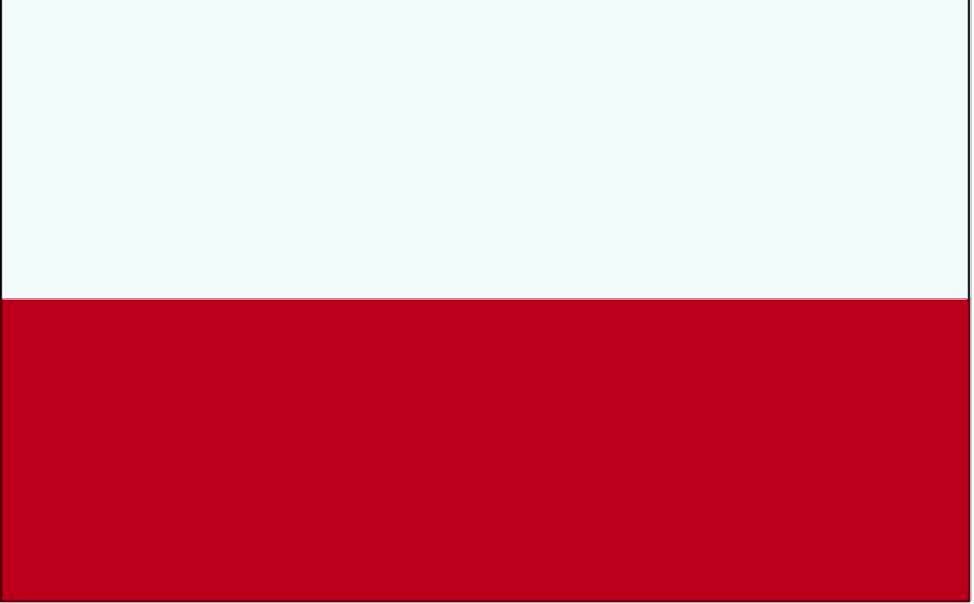 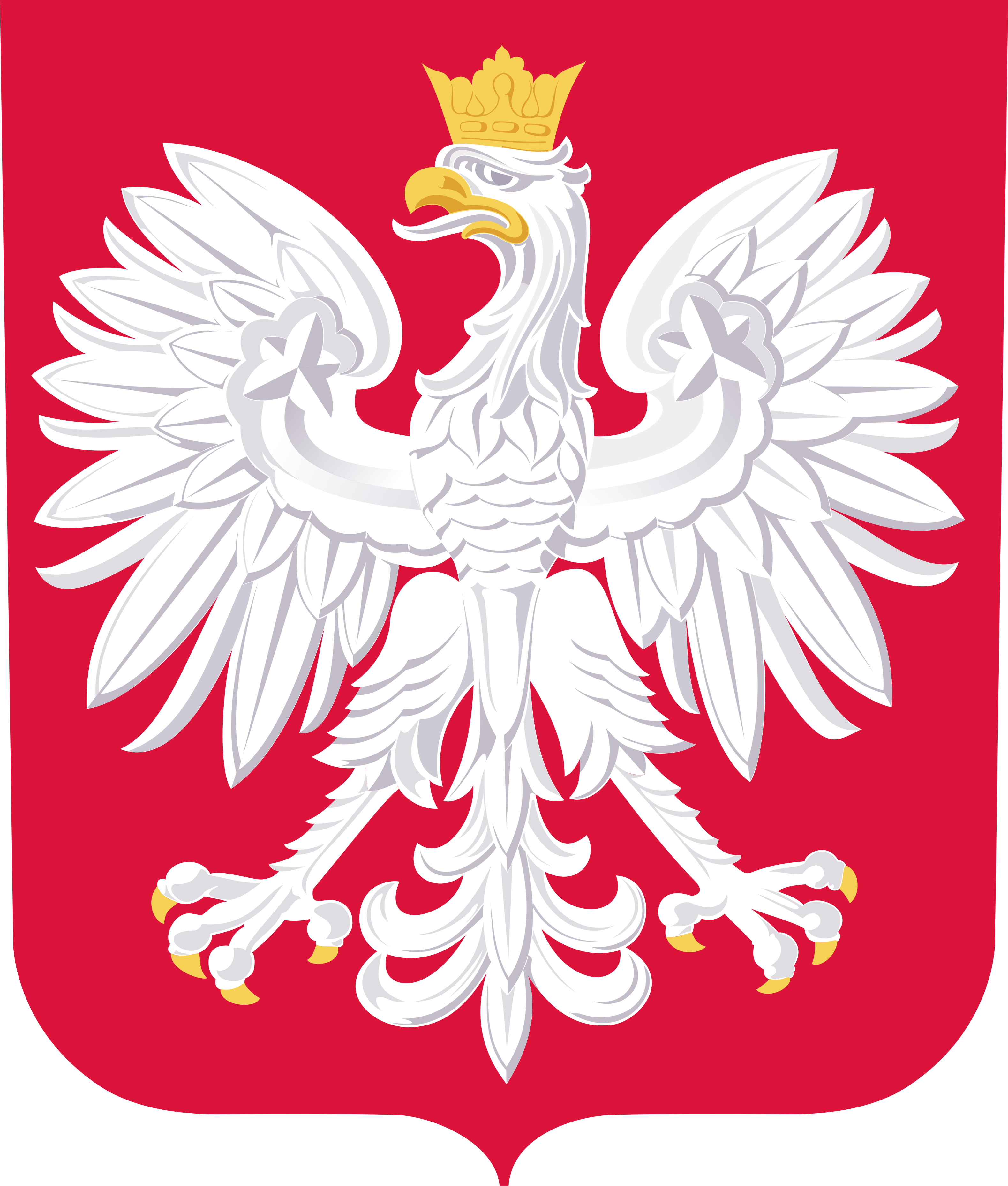 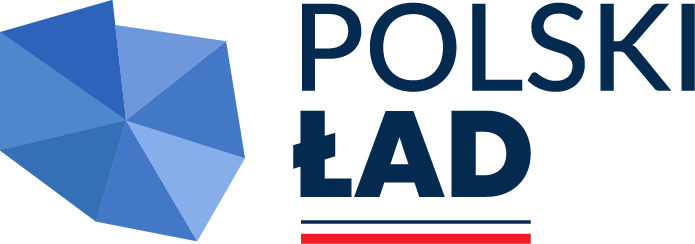 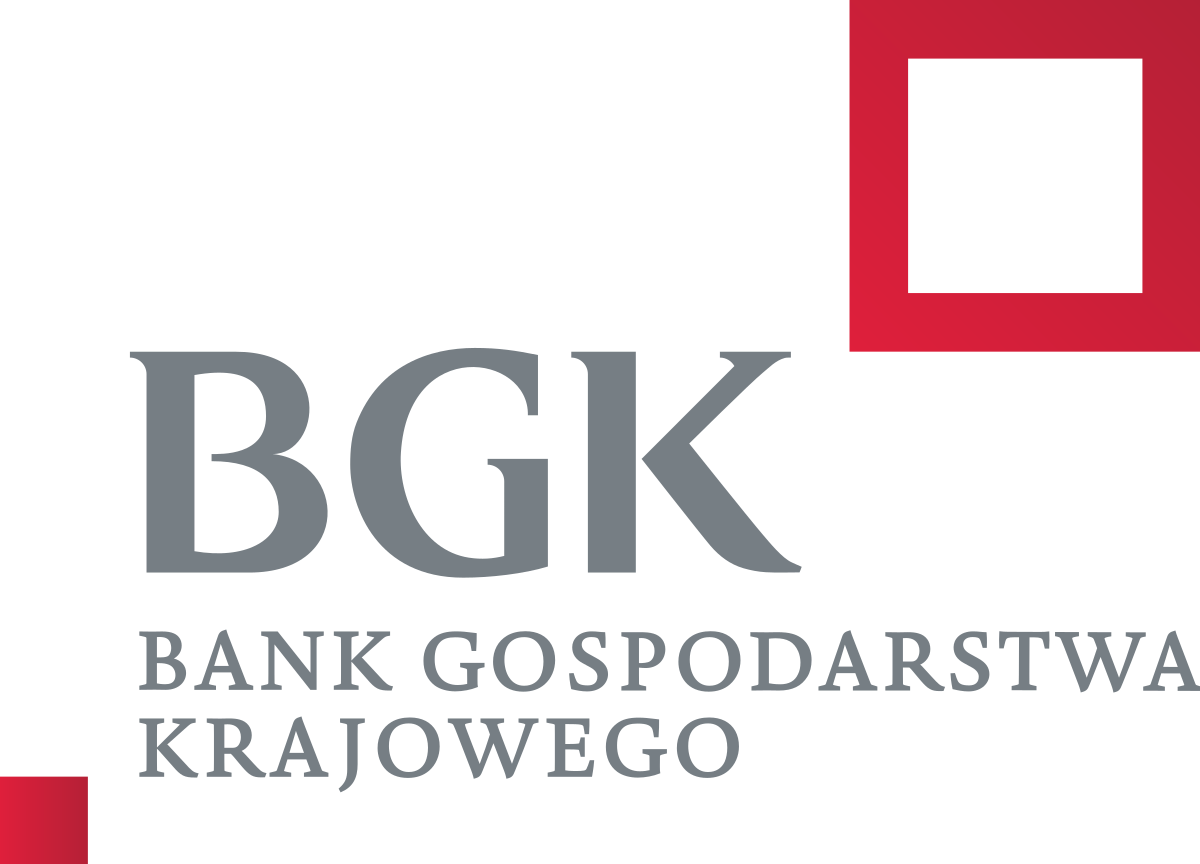 RZĄdowy FUNDUSZ POLSKI ŁAD PROGRAM INWESTYCJI STRATEGICZNYCH„Rozbudowa infrastruktury wodnej w Gminie Stare Babice”UMOWA NR ………./ 2022zawarta w dniu ………………….. r. w Starych Babicach pomiędzy: Gminą Stare Babice mającą swą siedzibę w Starych Babicach, ul. Rynek 32, posiadającą NIP 118-202-55-48, zwaną dalej „Zamawiającym” reprezentowaną przez: Sławomira Sumkę – Wójta Gminya ………………………….  z siedzibą w ……………………………………….. zarejestrowanym w ……………………………… pod numerem ……………………… posiadającym NIP ……………., REGON ………………., zwanym dalej „Wykonawcą” reprezentowanym przez: ……………………………………zwanymi dalej „Stroną” lub „Stronami”Nazwa zadania: „Rozbudowa infrastruktury wodnej w Gminie Stare Babice – Budowa zbiorników retencyjnych wody uzdatnionej 2 x 500 m3 na Stacji Uzdatniania Wody w Starych Babicach”Nazwa zadania w budżecie: „Opracowanie dokumentacji projektowej oraz wybudowanie dwóch zbiorników retencyjnych wody na Stacji Uzdatniania Wody w Starych Babicach – rozbudowa infrastruktury wodnej w Gminie Stare Babice”W rezultacie dokonania przez Zamawiającego wyboru oferty Wykonawcy w trybie podstawowym na podstawie art. 275 pkt 2 ustawy z dnia 11 września 2019 r. Prawo zamówień publicznych (Dz. U.  z 2021 poz. 1129 z późn. zm.), dalej ‘’ustawa pzp’’ została zawarta umowa o następującej treści:Umowa będzie realizowana w ramach: Rządowego Funduszu Polski Ład: Programu Inwestycji Strategicznych w oparciu o Uchwałę Rady Ministrów nr 84/2021 z dnia 1 lipca 2021 r. i objęte wstępną Promesą Banku Gospodarstwa Krajowego w Warszawie (dalej „wstępna promesa”) dotyczącą dofinansowania inwestycji nr 01/2021/2710/PolskiLad.§ 1Przedmiotem umowy jest wykonanie zadania pn. „Rozbudowa infrastruktury wodnej w Gminie Stare Babice – opracowanie dokumentacji projektowej oraz wybudowanie dwóch zbiorników retencyjnych wody na Stacji Uzdatniania Wody w Starych Babicach”, obejmującego wykonanie dokumentacji projektowej oraz budowę dwóch zbiorników retencyjnych wody uzdatnionej o pojemności około 500 m3 każdy wraz z niezbędną infrastrukturą, włączeniem w istniejący ciąg technologiczny oraz zagospodarowaniem terenu. Przedmiot umowy realizowany będzie w formule „zaprojektuj wybuduj” na działce nr ew. 553 w Starych Babicach.Przedmiot umowy opisany jest szczegółowo w Programie Funkcjonalno – Użytkowym (dalej „PFU”) i obejmuje wykonanie m.in. następujących czynności i robót:wykonanie koncepcji zamierzenia obejmującego przedmiot umowy oraz uzyskanie akceptacji Zamawiającego i Gminnego Przedsiębiorstwa Komunalnego Eko-Babice Sp. z o.o. z siedzibą w Starych Babicach (05-082) przy ul. Kutrzeby 36 zwanego dalej „Eksploatatorem Stacji”, przy czym koncepcja powinna zawierać m.in. rozbiórkę istniejącego budynku, rozmieszczenie zbiorników ich konstrukcję w tym posadowienia oraz wymiary, przebieg sieci/instalacji oraz zagospodarowanie terenu;wykonanie kompletnej dokumentacji projektowej (w zakresie wszystkich branż) na podstawie koncepcji zaakceptowanej przez Zamawiającego i Eksploatatora Stacji w zakresie niezbędnym do uzyskania pozwolenia na budowę oraz realizacji budowy i oddania do użytkowania obiektu spełniającego wymagania zawarte w miejscowym planie zagospodarowania przestrzennego oraz we właściwych przepisów mających zastosowanie w danym przedmiocie umowy;uzyskanie i dołączenie do dokumentacji projektowej Wykonawcy warunków przyłączeniowych wszystkich koniecznych do wykonania sieci i przyłączy, projektu zagospodarowania działki oraz wszystkich wymaganych prawem opinii, uzgodnień, pozwoleń i sprawdzeń oraz informacji dotyczącej bezpieczeństwa i ochrony zdrowia – w przypadku, gdy będą wymagane, a także wykonanie dokumentacji wykonawczej oraz projektu rozruchu technologicznego;uzgodnienie i uzyskanie akceptacji Zamawiającego i Eksploatatora Stacji dokumentacji projektowej przed wystąpieniem o wydanie decyzji o pozwoleniu na budowę;przekazanie Zamawiającemu niezwłocznie po złożeniu wniosku o wydanie decyzji o pozwolenie na budowę kompletnej dokumentacji projektowej w zakresie wszystkich branż (w tym projektów wykonawczych) w formie elektronicznej w formatach – tekst pdf i docx; rysunki, schematy pdf i dwg;wykonanie wszelkich badań, ekspertyz, pomiarów niezbędnych do prawidłowego wykonania dokumentacji projektowej (np.: badania geotechniczne uzupełniające w przypadku takiej konieczności) oraz uzyskanie wszelkich wymaganych przepisami prawa uzgodnień, opinii i sprawdzeń dokumentacji technicznej także nie wymienionych w niniejszej umowie, a koniecznych do prawidłowego wykonania dokumentacji projektowej i uzyskania pozwolenia na budowę oraz późniejszego wykonania robót budowalnych;występowanie w imieniu Zamawiającego i/lub Eksploatatora Stacji do wszystkich urzędów, instytucji, gestorów sieci z wnioskami o wydanie uzgodnień, warunków i decyzji na podstawie pełnomocnictw (dokumenty będą wystawiane po zgłoszeniu takiej potrzeby przez Wykonawcę) w tym udzielanie odpowiedzi na wezwania/uwagi dotyczące złożonej dokumentacji, w tym jej uzupełnianie/zmianę/wykonanie dodatkowych opracowań w razie takiej konieczności;złożenie wniosku i uzyskanie prawomocnego pozwolenia na budowę, w tym udzielanie odpowiedzi na postanowienia/wezwania/uwagi dotyczące złożonej dokumentacji, w tym jej uzupełnianie/zmianę/wykonanie dodatkowych opracowań w razie takiej konieczności;przekazanie Zamawiającemu kompletnej dokumentacji projektowej po uzyskaniu pozwolenia na budowę w zakresie wszystkich branż (w tym projektów wykonawczych zawierających szczegółowe rozwiązania, rysunki, schematy) w co najmniej 2 egzemplarzach w formie papierowej oraz w formie elektronicznej w formatach – tekst pdf i docx; rysunki, schematy pdf i dwg;zapewnienie nadzoru autorskiego we wszystkich branżach w trakcie prowadzenia robót związanych z budową przedmiotu umowy:nadzór autorski sprawowany będzie zgodnie ze szczegółowym zakresem obowiązków i uprawnień dotyczącym nadzoru autorskiego określonym odnośnymi przepisami ustawy z dnia 7 lipca 1994 r. Prawo budowlane,nadzór autorski kończy się wraz z wypowiedzeniem umowy przez którąkolwiek ze stron lub w momencie uprawomocnienia się pozwolenia na użytkowanie przedmiotu umowy,w ramach nadzoru autorskiego projektanci będą zobowiązani w szczególności do:udziału w naradach technicznych organizowanych przez Zamawiającego lub Wykonawcę (na budowie lub w innym uzgodnionym miejscu), na których zapewni kompetentny skład specjalistów uprawnionych do podejmowania decyzji, kontroli zgodności realizacji inwestycji z projektem w toku wykonywania robót budowlanych przez Wykonawcę,uzgadniania możliwości i ocena zasadności wprowadzenia rozwiązań zamiennych w stosunku do przewidzianych w projekcie, a zgłoszonych przez kierownika budowy, inspektora nadzoru inwestorskiego lub Zamawiającego, wyjaśniania wszelkich wątpliwości powstałych w toku realizacji przedmiotu umowy,udziału w odbiorze inwestycji od Wykonawcy, polegający na ocenie czy zmiany wprowadzone w trakcie wykonywania obiektu były istotne;przeniesienie w ramach wynagrodzenia ryczałtowego za wykonanie przedmiotu niniejszej umowy na czas nieoznaczony na Zamawiającego autorskich praw majątkowych do projektu na wszelkich polach eksploatacji określonych w art. 50 ustawy z dnia 04 lutego 1994 r. o prawie autorskim i prawach pokrewnych na zasadach określonych w § 17;zgłoszenie rozpoczęcia robót we właściwym organie nadzoru budowlanego;organizację zaplecza budowy w uzgodnieniu z Eksploatatorem Stacji, w tym zapewnienie dostępu do mediów;wyznaczenie dróg tymczasowych w uzgodnieniu z Eksploatatorem Stacji;ogrodzenie terenu budowy i zabezpieczenie przed dostępem osób postronnych;wykonanie wszystkich robót budowlanych i czynności wynikających dokumentacji projektowej w zakresie przedmiotu umowy, zagospodarowania terenu itp;wykonanie w uzgodnieniu i z udziałem Eksploatatora Stacji/Zamawiającego rozruchu, prób oraz przekazanie do eksploatacji i użytkowania przedmiotu umowy;szkolenie pracowników Eksploatatora Stacji z zasad działania, eksploatacji, konserwacji oraz innych czynności ważnych z uwagi na codzienną eksploatację;całkowita obsługa geodezyjna przedmiotu umowy;prowadzenie robót przez kierownika budowy oraz prowadzenie dokumentacji związanej z budową, w tym dziennika budowy zgodnie z obowiązującymi przepisami;opracowanie programu BIOZ;przekazanie Zamawiającemu kompletnej dokumentacji powykonawczej, inwentaryzacji geodezyjnej powykonawczej oraz sprawozdania z rozruchu technologicznego;dokonanie wszystkich wymaganych prawem zgłoszeń do właściwych organów oraz uzyskanie prawomocnej decyzji o pozwoleniu na użytkowanie;uporządkowanie terenu prowadzenia robót.Warunki wykonania przedmiotu umowy:ze względu na funkcję obiektu objętego przedmiotem umowy Wykonawca będzie realizował roboty przy zachowaniu wszelkich środków bezpieczeństwa oraz zasad i przepisów mających zastosowanie w danym przedmiocie, a w przypadku spowodowania awarii, jakiegokolwiek uszkodzenia infrastruktury technicznej, elementów zagospodarowania lub doprowadzenia do wstrzymania dostaw wody lub skażenia wody itp. zdarzeń powodujących jakiekolwiek niebezpieczeństwo dla ujęcia wody/stacji uzdatniania wody, Wykonawca niezwłocznie powiadomi o zaistniałym fakcie Eksploatatora Stacji oraz Zamawiającego, a także dokonana niezwłocznych napraw/doprowadzi do usunięcia zagrożenia wg. wytycznych Eksploatatora Stacji/Zamawiającego/Inspektorów nadzoru – w przypadku braku podjęcia działań przez Wykonawcę w tym zakresie, Zamawiający niezwłocznie zleci dokonanie napraw/doprowadzi do usunięcia zagrożenia innemu wykonawcy, na koszt i niebezpieczeństwo Wykonawcy;Wykonawca zobowiązuje się przy wykonywaniu przedmiotu umowy do odpowiedniej organizacji prac tak, aby zapewnić terminowe jej wykonanie;Wykonawca zobowiązuje się do delegowania do prac związanych z realizacją przedmiotu umowy personelu posiadającego niezbędne doświadczenie, uprawnienia i kwalifikacje, w szczególności osób wskazanych w ofercie Wykonawcy;Wykonawca zobowiązuje się na każdym etapie wykonywania koncepcji lub dokumentacji projektowej dokonywać uzgodnień z Zamawiającym i Eksploatatorem Stacji;Wykonawca w terminie do 30 dni od daty zawarcia umowy przedstawi Zamawiającemu i Eksploatatorowi Stacji koncepcję, o której mowa w § 1 ust. 2 pkt 1; Zamawiający i Eksploatator Stacji w terminie do 15 dni od przekazania zaakceptuje koncepcję lub wniesie uwagi, które Wykonawca będzie miał obowiązek uwzględnić w terminie 5 dni od dnia zgłoszenia; w przypadku niewniesienia uwag i niezaakceptowania koncepcji przez Zamawiającego w wyżej wskazanym terminie koncepcję uważa się za uzgodnioną;przedłożona przez Wykonawcę dokumentacja projektowa przed złożeniem wniosku o pozwolenie na budowę podlega sprawdzeniu i akceptacji przez Zamawiającego w terminie do 30 dni od dnia jej przekazania przez Wykonawcę;Wykonawca zobowiązuje się do opracowania dokumentacji projektowej przez osobę/y posiadające uprawnienia budowlane do projektowania w odpowiedniej specjalności, wskazanej w ofercie Wykonawcy oraz wzajemne skoordynowanie techniczne wykonanych przez te osoby branżowych opracowań projektowych, zapewniające uwzględnienie zawartych w przepisach zasad bezpieczeństwa i ochrony zdrowia w procesie budowy, z uwzględnieniem specyfiki projektowanego obiektu budowlanego;Wykonawca zobowiązuje się do zapewnienia sprawdzenia projektu budowlanego pod względem zgodności z przepisami, w tym techniczno-budowlanymi, przez osobę posiadającą uprawnienia budowlane do projektowania bez ograniczeń w odpowiedniej specjalności lub rzeczoznawcę budowlanego;w przypadku konieczności uwzględnienia w dokumentacji projektowej obszarów leżących poza terenem inwestycji lub wystąpienia kolizji sieci, urządzeń, obiektów budowlanych w celu dostosowania stanu istniejącego do projektowanego zadania inwestycyjnego Wykonawca zobowiązany jest do: uwzględnienia niezbędnych uwarunkowań w dokumentacji projektowej tj. wykonania projektów dotyczących powyższych obszarów, w tym projektów dotyczących rozwiązania występujących kolizji sieci, urządzeń, obiektów budowlanych, uzgodnienia ich z właścicielami tych terenów, sieci, urządzeń, obiektów oraz uzyskania stosownych w tym zakresie opinii, ekspertyz i pozwoleń;w przypadku konieczności usunięcia drzew lub krzewów ze względu na kolizję z obiektem stanowiącym przedmiot umowy Wykonawca wykona ich inwentaryzację, uzyska zezwolenie na wycinkę oraz przeprowadzi wycinkę drzew, natomiast nasadzenia kompensacyjne przewidzi na terenie objętym przedmiotem umowy;Wykonawca zobowiązany jest ogrodzić teren budowy w sposób nie pozwalający na wejście osób trzecich;Wykonawca w uzgodnieniu z Eksploatatorem Stacji ustali lokalizację zaplecza budowy, które zobowiązuje się wykonać i utrzymać na swój koszt. Zaplecze budowy musi zostać wygrodzone w sposób zapewniający bezpieczeństwo i brak dostępu osób niezwiązanych z budową a po zakończeniu budowy niezwłocznie zlikwidowane. W przypadku niezastosowania się do powyższego zapisu Zamawiający może zlecić usunięcie zaplecza innemu wykonawcy na koszt i niebezpieczeństwo Wykonawcy;Zamawiający wymaga, aby jeden z kontenerów biurowych składał się z pomieszczenia umożliwiającego prowadzenie narad koordynacyjnych na budowie – w przypadku braku możliwości umieszczenia w terenie objętym przedmiotem umowy kontenerów Wykonawca w uzgodnieniu z Zamawiającym wyznaczy inne pomieszczenie na terenie gminy w niedalekiej odległości od terenu prowadzenia prac celem odbywania narad koordynacyjnych;Wykonawca zapewni całodobowe oświetlenie terenu prowadzenia robót;Wykonawca systematycznie (co najmniej raz w tygodniu, w zależności od sytuacji lub na żądanie Zamawiającego/ Eksploatatora Stacji) i na własny koszt będzie usuwał z terenu budowy wszelkie odpady komunalne, gruz oraz inne odpady budowlane, celem zapewnienia porządku; w zakresie usuwania odpadów zastosowanie mają właściwe przepisy ochrony środowiska, w szczególności przepisy ustawy z dnia 14 grudnia 2012 o odpadach; w przypadku niezastosowania się do powyższego zapisu Zamawiający może zlecić ich usunięcie innemu wykonawcy na koszt i niebezpieczeństwo Wykonawcy;Wykonawca zobowiązany jest dostarczyć na żądanie Zamawiającego karty przekazania odpadów, zgodnie z obowiązującymi przepisami;pokrycie kosztów wywozu kontenerów -odpadowych, ochrony budowy, obsługi, ogrodzenia, dróg manewrowych, zaplecza, zużycia energii elektrycznej oraz wody i odprowadzenia ścieków z kontenerów sanitarnych na czas budowy w zakresie robót objętych niniejszą umową leży po stronie Wykonawcy;Wykonawca ponosi pełną odpowiedzialność za zabezpieczenie obiektów SUW, sieci, instalacji, infrastruktury technicznej, elementów zagospodarowania itp. w trakcie prowadzenia robót;Wykonawca uzgodni z Eksploatatorem Stacji/Zamawiającym harmonogram włączenia (w tym także ewentualne przerwy w dostawie wody, zatrzymanie pracy SUW itp.) w istniejący ciąg technologiczny SUW oraz poniesie wszelkie koszty z tym związane;Wykonawca będzie również we własnym zakresie ustalał z zarządcami sieci harmonogramy wyłączeń w celu realizacji robót objętych umową. Wykonawca ponosi wszelkie koszty z tym związane, w szczególności koszty wyłączeń, prób, przestojów naliczone przez zarządców sieci;wszelkie znaki geodezyjne znajdujące się na terenie budowy podlegają ochronie zgodnie z ustawą z dnia 17 maja 1989 r. Prawo geodezyjne i kartograficzne. W przypadku ich zniszczenia, uszkodzenia lub przemieszczenia przez Wykonawcę, Wykonawca zobowiązany jest do przywrócenia ich do stanu poprzedniego. W przypadku kolizji punktów osnowy z zamierzeniem budowlanym do przeniesieniach ich zgodnie z obowiązującymi przepisami, nawet jeżeli obowiązek ten nie został określony w dokumentacji projektowej;Wykonawca ma obowiązek uzgodnienia z Eksploatatorem Stacji/Zamawiającym wszelkich spraw związanych z realizacją przedmiotu umowy w szczególności:sposobu wykonania i kolejności prowadzenia prac, godzin prowadzenia robót lub prowadzenia prac w dni wolne,ustalenia lokalizacji i zabezpieczenie przed dostępem osób postronnych zaplecza budowy, miejsca składowania materiałów oraz kontenerów na odpady budowlane, zapewnienia dojazdu na teren nieruchomości,korzystania i sposobu rozliczenia poboru energii elektrycznej, wody, odprowadzenia ścieków itp.Wykonawca ma obowiązek uzgodnienia/uzyskania zezwolenia od właściwego zarządcy drogi przejazdu pojazdów ponadnormatywnych, przekraczających dopuszczalną masą itp. – Zamawiający informuje, że obiekt położony jest przy drodze wojewódzkiej nr 580 (ul. Warszawskiej), na której istnieją ograniczenia masy poruszających pojazdów;Wykonawca każdorazowo poinformuje Zamawiającego/Eksploatatora Stacji i inspektora nadzoru o działaniach, których podjęcie może spowodować utrudnienia dla społeczności lokalnej w terminie nie później niż 5 dni przed planowanym przystąpieniem do tych robót/czynności;Wykonawca ma obowiązek utrzymywać w należytym stanie technicznym nawierzchnię dróg/ciągów pieszych oraz innych elementów zagospodarowania oraz infrastruktury technicznej w celu zapewnienia właściwej eksploatacji SUW (stacji uzdatniania wody);Wykonawca ma obowiązek wykonywać wszystkie obowiązki zapewnienia bezpieczeństwa w trakcie wykonywania robót wynikające z obowiązujących przepisów prawa dotyczących ochrony przeciwpożarowej oraz bezpieczeństwa i higieny pracy;od momentu protokolarnego przejęcia terenu robót aż do odbioru końcowego Wykonawca będzie ponosił odpowiedzialność na zasadach ogólnych za szkody wynikłe na tym terenie;Wykonawca ma podjąć odpowiednie działania mające na celu zabezpieczenie dróg, urządzeń drogowych oraz innych terenów przed zniszczeniami spowodowanymi środkami transportowymi lub maszynami Wykonawcy. W przypadku ewentualnych roszczeń odszkodowawczych administratorów i zarządców za zniszczenie dróg i ulic przez transport budowy Wykonawca jest zobowiązany do ich naprawy, w porozumieniu z właściwym zarządcą drogi, na własny koszt, który nie będzie podlegał odrębnej zapłacie i jest wliczony w cenę, o której mowa w § 3. W przypadku niezastosowania się do powyższego zapisu Zamawiający może zlecić naprawę uszkodzeń innemu wykonawcy na koszt i niebezpieczeństwo Wykonawcy;po zakończeniu prac Wykonawca zobowiązuje się uporządkować teren budowy i przekazać go Zamawiającemu/Eksploatatorowi Stacji w dniu odbioru; w zakresie uporządkowania Wykonawca musi usunąć wszelkie pozostałości po wykonanych robotach; w przypadku niezastosowania się do powyższego zapisu Zamawiający może zlecić uporządkowanie terenu innemu wykonawcy na koszt i ryzyko Wykonawcy. należności za roboty zlecone przez Zamawiającego innemu wykonawcy na koszt i niebezpieczeństwo Wykonawcy będą potrącane z faktury Wykonawcy, na co Wykonawca wyraża zgodę;Wykonawca ponosi całkowitą odpowiedzialność cywilnoprawną za szkody powstałe w związku z wypełnianiem przez Wykonawcę obowiązków wynikających z niniejszego umowy a nadto za szkody wyrządzone osobom trzecim na skutek lub w trakcie wykonywanych prac;Wykonawca ponosi całkowitą odpowiedzialność cywilnoprawną za szkody powstałe w związku z wypełnianiem przez podwykonawcę obowiązków wynikających z niniejszego zamówienia;Wykonawca odpowiada za bezpieczeństwo przy wykonywaniu przedmiotu umowy;Wykonawca ponosi odpowiedzialność od następstw i za wyniki działalności w zakresie:organizacji i wykonywania prac,zabezpieczenia interesów osób trzecich,ochrony środowiska,warunków bezpieczeństwa i higieny pracy,organizacji i utrzymywania zaplecza budowy,ochrony mienia związanego z prowadzeniem prac.Przed podpisaniem protokołu odbioru Wykonawca zobowiązany jest do sporządzenia i przekazania Zamawiającemu dokumentację powykonawczą zawierającą co najmniej: dokumentację powykonawczą, tj. dokumentację budowy (projekty budowlane i wykonawcze) z naniesionymi zmianami dokonanymi w toku wykonania robót (2 egz.);protokoły odbiorów robót ulegających zakryciu i zanikających;protokoły odbiorów częściowych;recepty i ustalenia technologiczne;dziennik budowy;wyniki pomiarów kontrolnych oraz badań i oznaczeń laboratoryjnych, zgodne z STWiOR;deklaracje zgodności lub certyfikaty zgodności wbudowanych materiałów, certyfikaty na znak bezpieczeństwa zgodnie z STWiOR;dokumentację techniczną w zakresie wykonanych obiektów, zainstalowanych urządzeń;inwentaryzację geodezyjną powykonawczą;protokoły odbioru z właściwych organów;sprawozdanie i protokół z rozruchu technologicznego.Wykonawca zobowiązany jest zrealizować przedmiot umowy zgodnie z PFU, dokumentacją projektową, specyfikacjami technicznymi wykonania i odbioru robót budowlanych, niniejszą umową, przedmiarem robót, technologią, wiedzą techniczną, sztuką budowlaną i obowiązującymi przepisami w tym zakresie oraz SWZ i Ofertą Wykonawcy, które stanowią integralną część umowy.Wykonawca zobowiązany jest zrealizować przedmiot umowy na zasadach i zgodnie z warunkami opisanymi w SWZ i Ofertą Wykonawcy, które stanowią integralną część umowy oraz zgodnie powstałą w wyniku realizacji przedmiotu umowy dokumentacją projektową (w tym projektem budowlanym, wykonawczym, STWiOR), technologią, wiedzą techniczną, sztuką budowlaną i obowiązującymi przepisami prawa mającymi zastosowanie w danym przedmiocie umowy.Zamawiający przekaże wykonany przedmiot umowy po jego wykonaniu i uzyskaniu pozwolenia na użytkowanie na majątek i do eksploatacji Eksploatatorowi Stacji w związku z czym będzie on dokonywał wszelkich zgłoszeń wad w użytkowaniu przedmiotu umowy w okresie rękojmi.Obowiązek określenia wymagania zatrudnienia na podstawie umowy o pracę na podstawie art. 95 ust. 1 ustawy pzp:Zamawiający wymaga zatrudnienia przez Wykonawcę lub podwykonawcę na podstawie umowy o pracę osób wykonujących czynności po stronie Wykonawcy, o których mowa w ust. 8 pkt 3 lit. b i c a także osób bezpośrednio wykonujących roboty budowlane związane z realizacją przedmiotu umowy, jeżeli wykonywanie tych czynności polega na wykonywaniu pracy w sposób określony w art. 22 § 1 ustawy z dnia 26 czerwca 1974 r. – Kodeks pracy, z wyjątkiem przypadków określonych obowiązującymi przepisami prawa (obowiązek ten nie dotyczy sytuacji, gdy prace te będą wykonywane samodzielnie i osobiście przez osoby fizyczne prowadzące działalność gospodarczą w postaci tzw. samozatrudnienia jako podwykonawcy); wyłączeniu z tego obowiązku podlegają czynności projektowe wykonywane przez projektantów poszczególnych branż oraz czynności nadzoru nad prowadzonymi robotami przez kierownika budowy lub kierowników robót branżowych;w trakcie realizacji przedmiotu umowy Zamawiający uprawniony jest do wykonywania czynności kontrolnych wobec Wykonawcy odnośnie spełniania przez Wykonawcę lub podwykonawcę wymogu zatrudnienia na podstawie umowy o pracę osób wykonujących wskazane w punkcie powyżej czynności. Zamawiający uprawniony jest w szczególności do: żądania oświadczeń i dokumentów w zakresie potwierdzenia spełniania ww. wymogów i dokonywania ich oceny, żądania wyjaśnień w przypadku wątpliwości w zakresie potwierdzenia spełniania ww. wymogów,przeprowadzania kontroli na miejscu wykonywania świadczenia.w trakcie realizacji przedmiotu umowy na każde wezwanie Zamawiającego w wyznaczonym w tym wezwaniu terminie, wykonawca przedłoży Zamawiającemu wskazane poniżej dowody w celu potwierdzenia spełnienia wymogu zatrudnienia na podstawie umowy o pracę przez Wykonawcę lub podwykonawcę osób wykonujących wskazane w pkt. 1 powyżej czynności w trakcie realizacji przedmiotu umowy:oświadczenie Wykonawcy lub podwykonawcy o zatrudnieniu na podstawie umowy o pracę osób wykonujących czynności, których dotyczy wezwanie Zamawiającego. Oświadczenie to powinno zawierać w szczególności: dokładne określenie podmiotu składającego oświadczenie, datę złożenia oświadczenia, wskazanie, że objęte wezwaniem czynności wykonują osoby zatrudnione na podstawie umowy o pracę wraz ze wskazaniem liczby tych osób, funkcji pełnionych przez te osoby, rodzaju umowy o pracę i wymiaru etatu oraz podpis osoby uprawnionej do złożenia oświadczenia w imieniu Wykonawcy lub podwykonawcy,poświadczoną za zgodność z oryginałem odpowiednio przez Wykonawcę lub podwykonawcę kopię umowy/umów o pracę osób wykonujących w trakcie realizacji zamówienia czynności, których dotyczy ww. oświadczenie Wykonawcy lub podwykonawcy (wraz z dokumentem regulującym zakres obowiązków, jeżeli został sporządzony). Kopia umowy/umów powinna zostać zanonimizowana w sposób zapewniający ochronę danych osobowych pracowników, zgodnie z przepisami rozporządzenia Parlamentu Europejskiego i Rady (UE) 2016/679 z dnia 27 kwietnia 2016 r. w sprawie ochrony osób fizycznych w związku z przetwarzaniem danych osobowych i w sprawie swobodnego przepływu takich danych oraz uchylenia dyrektywy 95/46/WE (tj. w szczególności bez adresów, nr PESEL pracowników). Imię i nazwisko pracownika nie podlega anonimizacji. Informacje takie jak: data zawarcia umowy, rodzaj umowy o pracę i wymiar etatu powinny być możliwe do zidentyfikowania;Wyliczenie ma charakter przykładowy. Umowa o pracę może zawierać również inne dane, które podlegają anonimizacji. Każda umowa powinna zostać przeanalizowana przez składającego pod kątem przepisów rozporządzenia Parlamentu Europejskiego i Rady (UE) 2016/679 z dnia 27 kwietnia 2016 r. w sprawie ochrony osób fizycznych w związku z przetwarzaniem danych osobowych i w sprawie swobodnego przepływu takich danych oraz uchylenia dyrektywy 95/46/WE; zakres anonimizacji umowy musi być zgodny z przepisami ww rozporządzenia.W przypadku uzasadnionych wątpliwości co do przestrzegania prawa pracy przez Wykonawcę lub podwykonawcę, zamawiający może zwrócić się o przeprowadzenie kontroli przez Państwową Inspekcję Pracy.Osobami odpowiedzialnymi za realizację umowy są:ze strony Zamawiającego:w sprawach realizacji umowy – ……….. tel. …………….., e-mail ………………………… w sprawach prowadzonych robót – ……….. tel. …………….., e-mail …………………………, w sprawach rozliczeń – …………. ……….. tel. …………….., e-mail ………………………… Inspektorzy Nadzoru Inwestorskiego: Zamawiający powoła Inspektorów Nadzoru Inwestorskiego po zawarciu umowy informując Wykonawcę w tym zakresie i przekaże dane osobowe oraz kontaktowe;ze strony Eksploatatora Stacji:……….. tel. …………….., e-mail,……….. tel. …………….., e-mail;ze strony Wykonawcy są:kierownik budowy – ………………..  tel. …………….., e-mail …………………………,w sprawach realizacji umowy – ……….. tel. …………….., e-mail …………………………w sprawach rozliczeń – …………………..  tel. …………….., e-mail …………………………, projektanci:projektant w specjalności kontrukcyjno-budowlanej – ………………….. ……….. tel. …………….., e-mail …………………………,projektant w specjalności sanitarnej – ………………….. ……….. tel. …………….., e-mail …………………………,projektant w specjalności elektrycznej – ………………….. ……….. tel. …………….., e-mail …………………………,kierownicy robót: kierownik robót w specjalności kontrukcyjno-budowlanej – ………………….. ……….. tel. …………….., e-mail …………………………,kierownik robót w specjalności sanitarnej – ………………….. ……….. tel. …………….., e-mail …………………………,kierownik robót w specjalności elektrycznej – ………………….. ……….. tel. …………….., e-mail …………………………,dane kontaktowe Wykonawcy, o których mowa w pkt 3 lit b powyżej będą jednocześnie danymi, na które Zamawiający będzie zgłaszał reklamacje oraz przekazywał wszelkie informacje dotyczące realizacji umowy;zmiana osób wskazanych w pkt 1 – 3 powyżej nie stanowi zmiany umowy, ale wymaga każdorazowego pisemnego (przesłania za pomocą poczty elektronicznej) zawiadomienia przez Strony umowy o tym fakcie przed dokonaniem zmiany (w godzinach pracy strony informowanej o zmianie);w sprawach związanych z realizacją umowy Strony będą się porozumiewać pisemnie, przy pomocy poczty elektronicznej lub w nagłych przypadkach telefonicznie zgodnie z wyborem Zamawiającego, przy czym zgłoszenie telefoniczne musi być niezwłocznie potwierdzone przez Stronę poprzez wysłanie co najmniej wiadomości za pomocą poczty elektronicznej.Eksploatator Stacji oraz Inspektor Nadzoru Inwestorskiego nie mają prawa do zaciągania zobowiązań finansowych w imieniu Zamawiającego.Kierownik budowy jest upoważniony do przejęcia terenu robót.Wymagana jest stała obecność kierownika budowy na terenie budowy podczas prowadzenia robót budowlanych.Kierownik budowy musi brać czynny udział w odbiorach wszystkich robót budowlanych. W przypadku zmiany na stanowisku kierownika budowy/robót lub projektanta Zamawiający zostanie powiadomiony o planowanej zmianie pisemnie nie później niż w terminie 7 dni przed planowaną zmianą. Zaproponowany przez Wykonawcę kierownik budowy/robót lub projektant musi posiadać stosowne uprawnienia w zakresie realizacji przedmiotu umowy (co najmniej określone w warunkach udziału w postępowaniu o udzielenie zamówienia).Wykonawca musi uzyskać zgodę Zamawiającego na zmianę na stanowisku kierownika budowy/robót lub projektanta. Zamawiającemu przysługuje prawo żądania zmiany kierownika budowy/robót lub projektanta w przypadku, gdy nie będzie on właściwie wypełniał swoich obowiązków.W przypadku wpłynięcia żądania, o którym mowa w ust. 15, lub braku zgody, o której mowa w ust. 14 Wykonawca w ciągu 7 dni jest zobowiązany przedstawić nowego kierownika budowy/robót lub projektanta. Procedura związana ze zmianą na stanowisku kierownika budowy/robót lub projektanta nie wymaga dokonania zmiany umowy oraz nie stanowi przesłanki do zmiany terminu realizacji przedmiotu umowy. Wykonawca zobowiązuje się do umożliwienia wstępu na teren budowy umocowanym przedstawicielom Zamawiającego, Eksploatatora Sieci, pracownikom organów inspekcji nadzoru budowlanego, do których należy wykonywanie zadań określonych ustawą Prawo budowlane oraz do udostępniania im danych informacji wymaganych przepisami tej Ustawy. § 2Wykonawca zobowiązuje się do wykonania przedmiotu umowy w nw. terminach:wykonanie koncepcji, o której mowa w § 1 ust. 2 pkt 1 – w terminie 30 dni od daty zawarcia umowy;wykonanie dokumentacji projektowej, o której mowa w § 1 ust. 2 pkt 2 oraz uzyskanie prawomocnego pozwolenia na budowę – w terminie do 9 miesięcy od dnia zawarcia umowy;wykonanie prac budowlanych i porządkowych, wykonanie i przekazania dokumentacji powykonawczej i inwentaryzacji geodezyjnej powykonawczej oraz uzyskania prawomocnej decyzji o pozwoleniu na użytkowanie – w terminie do 19 miesięcy od dnia zawarcia umowy;§ 3Obowiązującą formą wynagrodzenia za wykonanie przedmiotu umowy zgodnie z ofertą Wykonawcy jest ryczałtowe wynagrodzenie umowne brutto, które wyraża się kwotą: brutto ……………………. zł (słownie………………….. zł) w tym netto …………….. zł (słownie: ……………………. zł) + podatek VAT 23% w wysokości ………… zł (słownie: ………………….. zł) w tym:wykonanie kompletnej dokumentacji projektowej i uzyskanie prawomocnego pozwolenia na budowę: brutto ……………………. zł (słownie………………….. zł) w tym netto …………….. zł (słownie: ……………………. zł) + podatek VAT 23% w wysokości ………… zł (słownie: ………………….. zł);wykonanie wszystkich robót i czynności przewidzianych w dokumentacji projektowej z uzyskaniem prawomocnego pozwolenia na użytkowanie: brutto ……………………. zł (słownie………………….. zł) w tym netto …………….. zł (słownie: ……………………. zł) + podatek VAT 23% w wysokości ………… zł (słownie: ………………….. zł).Zamawiający w 2022 r. nie zabezpieczył środków finansowych na realizację zadania. Wysokość środków zabezpieczonych w budżecie na rok 2023 wynosi 1 350 000 zł.Wynagrodzenia brutto, o którym mowa w ust 1 obejmuje wszelkie koszty związane z realizacją umowy z uwzględnieniem podatku od towarów i usług VAT, innych opłat i podatków, opłat celnych, koszty dokumentacji projektowej oraz jej poszczególnych elementów składowych, koszty niezbędnych uzgodnień, opinii, badań, warunków, dodatkowych opracowań w wyniku wezwania organów/instytucji, koszty prac geodezyjnych, obejmuje także opłaty związane z wykonaniem, utrzymaniem i likwidacją terenu budowy, sporządzeniem dokumentacji powykonawczej oraz z wszystkimi innymi usługami i robotami/czynnościami koniecznymi do prawidłowego wykonania przedmiotu umowy zawartymi w dokumentacji projektowej. Wynagrodzenie wyczerpuje wszelkie należności Wykonawcy wobec Zamawiającego związane z realizacją umowy. Wykonawcy nie przysługuje zwrot od Zamawiającego jakichkolwiek dodatkowych kosztów, opłat, ceł i podatków poniesionych przez Wykonawcę w związku z realizacją umowy.Nieuwzględnienie przez Wykonawcę jakichkolwiek kosztów prac na etapie przygotowania oferty nie może stanowić podstawy roszczeń Wykonawcy w stosunku do Zamawiającego zarówno w trakcie realizacji niniejszej umowy, jak też po jej wykonaniu.Wynagrodzenie za wykonanie przedmiotu umowy będzie płatne na podstawie prawidłowo wystawionych przez Wykonawcę faktur VAT.Na fakturach należy wpisać jako nabywcę Gminę Stare Babice, ul. Rynek 32, 05-082 Stare Babice, NIP: 118-202-55-48, a jako odbiorcę Urząd Gminy Stare Babice, ul. Rynek 32, 05-082 Stare BabiceRozliczenie płatności nastąpi za pośrednictwem mechanizmu podzielonej płatności (split payment).Wskazany rachunek płatności należy do Wykonawcy umowy i został dla niego utworzony wydzielony rachunek VAT na cele prowadzonej działalności gospodarczej.W przypadku niezgodności rachunku rozliczeniowego z wykazem podatników Ministerstwa Finansów Zamawiający wstrzyma płatność do czasu wskazania prawidłowego rachunku rozliczeniowego. W takim przypadku Zamawiający nie będzie zobowiązany do zapłaty odsetek za nieterminową płatność.Zamawiający ma obowiązek zapłaty faktury częściowej w terminie 30 dni licząc od daty doręczenia do ich siedziby prawidłowo wystawionej faktury.Wykonawca oświadcza, iż zapewni finansowanie inwestycji w części niepokrytej udziałem własnym Zamawiającego na czas poprzedzający wypłatę z Promesy udzielonej Zamawiającemu przez Bank Gospodarstwa Krajowego w ramach programu Polski Ład, z zastrzeżeniem, że zapłata wynagrodzenia w całości nastąpi zgodnie z postanowieniami umowy – w terminie nie dłuższym niż 35 dni od dnia odbioru końcowego zamówienia przez Zamawiającego.Za dzień zapłaty uznaje się datę złożenia polecenia przelewu w banku Zamawiającego.Zamawiający nie przewiduje udzielenia zaliczek na poczet wykonania przedmiotu umowy.§ 4Przedmiot umowy będzie realizowany i rozliczany zgodnie z zatwierdzonym przez Zamawiającego i Eksploatatora Stacji szczegółowym harmonogramem rzeczowo – finansowo – terminowym (zwanym dalej jako „harmonogram”), uwzględniającym wysokość środków w budżecie Gminy Stare Babice w poszczególnych latach (§ 3 ust. 2), warunki wypłaty wynagrodzenia określonymi we wstępnej promesie (ust. 7) oraz sposób rozliczenia środków własnych Zamawiającego (ust. 8).Wykonawca w terminie 15 dni od daty uprawomocnienia się pozwolenia na budowę sporządzi i dostarczy Zamawiającemu do akceptacji harmonogram z rozbiciem na poszczególne etapy robót oraz wartość i terminy ich wykonania.Zamawiający i Eksploatator Stacji w terminie 7 dni od daty dostarczenia harmonogramu może zgłosić do niego uwagi bądź go zatwierdzić.W przypadku zgłoszenia przez Zamawiającego i Eksploatatora Stacji uwag do harmonogramu, Wykonawca będzie zobowiązany do uwzględnienia tych uwag i dostarczenia Zamawiającemu poprawionego harmonogramu w terminie 7 dni od daty przekazania uwag.Wykonawca w terminie 7 dni od dnia zaistnienia okoliczności uzasadniającej korektę harmonogramu dostarczy Zamawiającemu propozycję skorygowanego harmonogramu do akceptacji – przy korekcie harmonogramu stosuje się zasady określone w ust. 2 – 3 powyżej poza terminem określonym w ust. 2.W przypadku rozpoczęcia robót bez uzgodnionego haromonogramu lub bez uwzględnienia uwag w harmonogramie Zamawiający będzie uprawniony do wstrzymania robót w całości lub części. Wszelkie konsekwencje takiego wstrzymania obciążą Wykonawcę. Wykonawca ma prawo do powoływania się na harmonogram, począwszy od dnia, który uznaje się za jego zatwierdzenie.Zgodnie z warunkami Promesy Wstępnej dotyczącej dofinansowania inwestycji z Programu Rządowy Fundusz Polski Ład: Program Inwestycji Strategicznych Strony postanawiają, że rozliczenie przedmiotu umowy odbędzie się w dwóch transzach:pierwsza transza rozliczona fakturą częściową po wykonaniu kompletnej dokumentacji projektowej, robót i innych czynności o wartości wynikającej z harmonogramu, ale nie wyższej niż 50 % kwoty dofinansowania określonej we wstępnej promesie;druga transza w wysokości pozostałej kwoty dofinansowania określonej we wstępnej promesie rozliczona zostanie fakturą końcową po wykonaniu wszystkich robót i czynności stanowiących przedmiot umowy w tym po dostarczeniu inwentaryzacji geodezyjnej powykonawczej oraz uzyskaniu prawomocnej decyzji pozwolenie na użytkowanie;kwota dofinansowania określona we wstępnej promesie wynosi 1 406 000 zł.Strony postanawiają, że w ramach środków własnych Zamawiającego (różnica pomiędzy kwotą wynagrodzenia, o którym mowa w § 3 ust. 1 a kwotą dofinansowania, o której mowa w ust. 7 pkt 3) rozliczenie przedmiotu umowy odbędzie się fakturami częściowymi oraz końcową, tj.:rozliczenie częściowe w wysokości do 95% wynagrodzenia brutto, o którym mowa w § 3 ust. 1 za wykonanie wszystkich robót i czynności stanowiących przedmiot umowy;rozliczenie końcowe w wysokości do 100% wynagrodzenia brutto, o którym mowa w § 3 ust. 1 nastąpi fakturą końcową, o której mowa w ust. 7 ust. 2;Podstawą wystawienia faktur częściowych jest podpisany przez Zamawiającego i Eksploatatora Stacji protokół odbioru częściowego sporządzony przez WykonawcęPodstawą wystawienia faktury końcowej, o której mowa w ust. 7 pkt 4 2 powyżej jest podpisany przez Inspektora Nadzoru, Zamawiającego i Eksploatatora Stacji protokół odbioru końcowego sporządzony przez Zamawiającego. Po wykonaniu przedmiotu umowy Zamawiający zwróci zabezpieczenie należytego wykonania umowy zgodnie z § 9.Warunkiem zapłaty przez Zamawiającego należnego wynagrodzenia za odebrane prace projektowe i roboty budowlane jest przedstawienie dowodów zapłaty wymagalnego wynagrodzenia podwykonawcom i dalszym podwykonawcom, o których mowa w ust. 13, biorącym udział w realizacji odebranych prac projektowych i robót budowlanych. Akceptowanymi przez zamawiającego dowodami są:kopia faktury Podwykonawcy lub dalszego Podwykonawcy wraz z potwierdzeniem dokonania przelewu wystawionym przez bank Wykonawcy, albooświadczenie Podwykonawcy albo dalszego Podwykonawcy o uregulowaniu przez Wykonawcę wynagrodzenia należnego Podwykonawcy lub dalszemu Podwykonawcy biorących udział w realizacji odebranych prac projektowych i robót wraz z potwierdzeniem otrzymania przelewu wystawionym przez bank Podwykonawcy lub dalszego Podwykonawcy.W przypadku nieprzedstawienia przez Wykonawcę dowodów zapłaty, o których mowa w ust. 11, wstrzymuje się wypłatę należnego wynagrodzenia za odebrane prace projektowe i roboty budowlane, w części równej sumie kwot wynikających z nieprzedstawionych dowodów zapłaty.Zamawiający dokonuje bezpośredniej zapłaty wymagalnego wynagrodzenia przysługującego Podwykonawcy lub dalszemu Podwykonawcy, który zawarł zaakceptowaną przez Zamawiającego umowę o podwykonawstwo, której przedmiotem są prace projektowe i roboty budowlane, lub który zawarł przedłożoną Zamawiającemu umowę o podwykonawstwo, której przedmiotem są dostawy lub usługi, w przypadku uchylenia się od obowiązku zapłaty odpowiednio przez Wykonawcę, Podwykonawcę lub dalszego Podwykonawcę zamówienia na roboty budowlane. Wynagrodzenie, o którym mowa w ust. 13, dotyczy wyłącznie należności powstałych po zaakceptowaniu przez Zamawiającego umowy o podwykonawstwo, której przedmiotem są prace projektowe lub roboty budowlane albo po przedłożeniu Zamawiającemu poświadczonej za zgodność z oryginałem kopii umowy o podwykonawstwo, której przedmiotem są dostawy lub usługi. Bezpośrednia zapłata obejmuje wyłącznie należne wynagrodzenie, bez odsetek należnych Podwykonawcy lub dalszemu Podwykonawcy. Przed dokonaniem bezpośredniej zapłaty Zamawiający jest obowiązany umożliwić Wykonawcy zgłoszenie w formie pisemnej uwag dotyczących zasadności bezpośredniej zapłaty wynagrodzenia Podwykonawcy lub dalszemu Podwykonawcy, o których mowa w ust. 13. Zamawiający informuje o terminie zgłaszania uwag, nie krótszym niż 7 dni od dnia doręczenia tej informacji. W przypadku zgłoszenia uwag, o których mowa w ust. 16 w terminie wskazanym przez Zamawiającego, Zamawiający może: nie dokonać bezpośredniej zapłaty wynagrodzenia Podwykonawcy lub dalszemu Podwykonawcy, jeżeli wykonawca wykaże niezasadność takiej zapłaty; złożyć do depozytu sądowego kwotę potrzebną na pokrycie wynagrodzenia Podwykonawcy lub dalszego Podwykonawcy w przypadku istnienia zasadniczej wątpliwości Zamawiającego, co do wysokości należnej zapłaty lub podmiotu, któremu płatność się należy;dokonać bezpośredniej zapłaty wynagrodzenia Podwykonawcy lub dalszemu Podwykonawcy, jeżeli Podwykonawca lub dalszy Podwykonawca wykaże zasadność takiej zapłaty. W przypadku dokonania bezpośredniej zapłaty Podwykonawcy lub dalszemu Podwykonawcy, o których mowa w ust. 16 Zamawiający potrąca kwotę wypłaconego wynagrodzenia z wynagrodzenia należnego Wykonawcy.§ 5Zamawiający wprowadzi Wykonawcę na teren budowy nie później niż w terminie do 15 dni od uprawomocnienia się decyzji pozwolenia na budowę.Wykonawca przekaże Zamawiającemu dokumenty (uprawnienia, przynależność do izby oraz obowiązkowe ubezpieczenie OC) kierowników budowy/robót najpóźniej w dniu uprawomocnienia się decyzji pozwolenie na budowę, w tym także oświadczenia o podjęciu obowiązków kierownika budowy/robót niezbędne do zgłoszenia rozpoczęcia robót do Powiatowego Inspektora Nadzoru Budowlanego.Zakończenie robót nastąpi z dniem odbioru robót po wykonaniu wszystkich czynności opisanych w § 1, nie później jednak niż w terminie określonym w § 2 pkt 3.§ 6Zamawiający zobowiązuje się przekazać Wykonawcy PFU wraz z załącznikami. Wykonawca odbierze PFU w siedzibie Zamawiającego w dniu zawarcia umowy.Wykonawca po wykonaniu dokumentacji projektowej oraz uzyskaniu prawomocnej decyzji pozwolenie na budowę zobowiązany jest ją przechowywać i prowadzić na bieżąco dokumentację budowy, w szczególności dziennik budowy, w formie zgodnej z obowiązującymi przepisami.Powyższe dokumenty Wykonawca zobowiązany jest udostępnić na każde żądanie Inspektora Nadzoru i Zamawiającego.Kierownik budowy może wnioskować do Zamawiającego (za pośrednictwem inspektora nadzoru inwestorskiego) o zmiany w rozwiązaniach projektowych, jeżeli są one uzasadnione koniecznością zwiększenia bezpieczeństwa realizacji robót budowlanych lub usprawnieniem procesu budowlanego.W przypadku wątpliwości, co do wykonywania robót budowlanych przewidzianych w dokumentacji projektowej, kierownik budowy zgłosi ten fakt inspektorowi nadzoru inwestorskiego a inspektor nadzoru, w przypadku potwierdzenia problemu, wystąpi do projektanta o przedstawienie właściwego rozwiązania. Inspektor nadzoru inwestorskiego ma obowiązek uzyskać akceptację Zamawiającego na rozwiązania przedstawione przez projektanta.W przypadku, gdy zostaną stwierdzone różnice między dokumentacją projektową (pod względem map, przebiegu istniejącej infrastruktury podziemnej, lokalizacji obiektów, itp.) a stanem faktycznym w terenie na wniosek Zamawiającego obowiązkiem Wykonawcy będzie:wykonanie dokumentacji geodezyjno-pomiarowej, która będzie w sposób czytelny identyfikować występujące różnice;wykonanie dokumentacji fotograficznej wraz z opisem charakteru występujących niezgodności i ewentualnych przyczyn.Do ww. dokumentacji Wykonawca załączy propozycję rozwiązań zamiennych. Rozwiązania te muszą zostać zaakceptowane przez projektanta, inspektora nadzoru, Zamawiającego i Eksploatatora Stacji.Dokumentację wyszczególnioną w ust. 7 Wykonawca sporządzi w ramach ceny określonej w § 3 ust. 1 w terminie 10 dni od wykrycia rozbieżności i przekaże inspektorowi nadzoru.Zamawiający na etapie realizacji inwestycji ma prawo wydać Wykonawcy polecenie wprowadzenia zmian w dokumentacji projektowej, które zostały zaakceptowane przez projektanta, inspektora nadzoru i Eksploatatora Stacji.Bez względu na to na wniosek, której ze stron zostanie wprowadzona zmiana do dokumentacji projektowej, Wykonawca ma obowiązek uwzględnić te zmiany w dokumentacji powykonawczej.W przypadku wystąpienia kolizji projektowanych rozwiązań (obiektów, urządzeń, sieci, instalacji itp.) z istniejącymi, Wykonawca w ramach ceny określonej w § 3 ust. 1 będzie miał obowiązek wykonania szkiców zaakceptowanych (przez inspektora nadzoru, Zamawiającego i Eksploatatora Stacji) i wykonanych rozwiązań i dołączenia ich do dokumentacji powykonawczej.Dokumenty stanowiące o niniejszym przedmiocie umowy należy traktować jako wzajemnie uzupełniające i równoważne. Wymagania określone w choćby jednym z dokumentów są obowiązujące dla Wykonawcy tak jakby zawarte były w całej dokumentacji. Jeżeli zostaną stwierdzone dwuznaczności lub rozbieżności między tymi dokumentami to Zamawiający po uzyskaniu opinii inspektora nadzoru i projektanta udzieli w tym zakresie niezbędnych wyjaśnień i wyda Wykonawcy polecenie. Wykonawca nie może wykorzystywać tych dwuznaczności i rozbieżności przeciwko Zamawiającemu.§ 7Wszystkie materiały dostarcza Wykonawca.Materiały kluczowe, w szczególności: zbiorniki, pompy, rury, zasuwy, system sterowania muszą być zaakceptowane przez inspektora nadzoru przed ich wbudowaniem.Wszelkie elementy/urządzenia/materiały muszą być uzgodnione z inspektorem nadzoru przed ich wbudowaniem.Wszystkie materiały oraz urządzenia użyte do wykonania przedmiotu umowy muszą być fabrycznie nowe, wolne od wad i mają spełniać wymagania polskich przepisów. Materiały oraz urządzenia muszą odpowiadać co do jakości, wymogom wyrobów dopuszczonych do obrotu i stosowania w obowiązujących przepisach, specyfikacjach technicznych wykonania i odbioru robót, oraz będą posiadały wszystkie wymagane prawem dokumenty techniczne (atesty, deklaracje zgodności, certyfikaty, itp.) i przed wbudowaniem muszą uzyskać akceptację inspektora nadzoru.Na każde żądanie Zamawiającego Wykonawca obowiązany jest okazać w stosunku do wskazanych materiałów całą dokumentację techniczną wraz ze wszystkimi deklaracjami zgodności, atestami, certyfikatami, w tym certyfikatem CE (Conformité Européenne).Zamawiający przewiduje bieżącą kontrolę wykonywanych prac. Wykonawca zobowiązuje się umożliwić Zamawiającemu, inspektorowi nadzoru, projektantowi i innym osobom wskazanym przez Zamawiającego, w każdym czasie, przeprowadzenie kontroli. Kontroli Zamawiającego będą poddane w szczególności:plac budowy;stosowane gotowe wyroby budowlane w odniesieniu do dokumentów potwierdzających ich dopuszczenie do obrotu oraz zgodności parametrów z danymi zawartymi w umowie lub przedmiarze;wyroby budowlane lub elementy wytwarzane w budownictwie, elementy konstrukcyjne na okoliczność zgodności ich parametrów z umową i przedmiarem;sposób wykonania robót budowlanych w aspekcie zgodności ich wykonania z umową i dokumentacją projektową;wszelkie inne okoliczności dotyczące bezpośredniej realizacji przedmiotu umowy.Wykonawca, na każde żądanie Zamawiającego lub inspektora nadzoru, zobowiązany jest do przeprowadzenia badania użytych materiałów i jakości wykonanych robót:Wykonawca, na własny koszt, zapewni urządzenia, instrumenty, robociznę i materiały potrzebne do wykonania lub pobrania próbek oraz przeprowadzi stosowne badania materiałów i jakości wykonanych robót;Zamawiający ma prawo do wskazania miejsca lub podmiotu zewnętrznego, który wykona badania, o których mowa powyżej.W przypadku, gdy badanie jakości wykaże zgodne z umową wykonywanie przedmiotu umowy przez Wykonawcę Zamawiający zwróci koszt takiego badania.W przypadku stwierdzenia nieprawidłowości w czasie kontroli jakości w realizacji umowy, Zamawiający wezwie Wykonawcę do zmiany sposobu realizacji umowy i wyznaczy termin usunięcia nieprawidłowości. Jeśli zmiana sposobu realizacji Umowy przez Wykonawcę spowoduje przekroczenie terminów wykonania umowy określonych w § 2, będzie to równoznaczne z niedotrzymaniem warunków umowy przez Wykonawcę i z przewidzianymi w umowie konsekwencjami.§ 8Zgodnie z ofertą, Wykonawca zamierza powierzyć wykonania części zamówienia podwykonawcom ……../nie zamierza powierzyć wykonania części zamówienia podwykonawcom.Wykonawca może wykonać przedmiot umowy przy udziale Podwykonawców, zawierając z nimi stosowne umowy w formie pisemnej pod rygorem nieważności.Wykonawca na żądanie Zamawiającego zobowiązuje się udzielić wszelkich informacji dotyczących Podwykonawców.Wykonawca ponosi wobec Zamawiającego pełną odpowiedzialność za roboty wykonywane przez Podwykonawców.Wykonawca, Podwykonawca lub dalszy Podwykonawca zamówienia na roboty budowlane zamierzający zawrzeć umowę o podwykonawstwo, której przedmiotem są roboty budowlane, zobowiązany jest, w trakcie realizacji zamówienia, do przedłożenia Zamawiającemu projektu umowy o podwykonawstwo lub projektu jej zmiany. Przy czym Podwykonawca lub dalszy Podwykonawca jest zobowiązany dołączyć zgodę Wykonawcy na zawarcie umowy o podwykonawstwo lub projektu jej zmiany o treści zgodnej z projektem umowy. Zamawiający, w terminie 14 dni od dnia otrzymania projektu umowy o podwykonawstwo lub projektu jej zmiany, której przedmiotem są roboty budowlane, zgłosi do niego w formie pisemnej zastrzeżenia, w przypadku, gdy: nie spełnia wymagań określonych w Specyfikacji Warunków Zamówienia, przewiduje termin zapłaty wynagrodzenia dłuższy niż określony w ust. 11. Niezgłoszenie przez Zamawiającego w terminie 14 dni w formie pisemnej zastrzeżeń, uważa się za akceptację projektu umowy o podwykonawstwo lub projektu jej zmiany. Wykonawca, Podwykonawca lub dalszy Podwykonawca zamówienia na roboty budowlane przedkłada Zamawiającemu poświadczoną za zgodność z oryginałem kopię zawartej umowy o podwykonawstwo lub jej zmiany, której przedmiotem są roboty budowlane, w terminie 7 dni od dnia jej zawarcia lub wprowadzenia zmian. Zamawiający, w terminie 7 dni od dnia otrzymania umowy o podwykonawstwo lub jej zmiany, której przedmiotem są roboty budowlane, zgłosi do niej w formie pisemnej sprzeciw, w przypadku, gdy: nie spełnia wymagań określonych w Specyfikacji Warunków Zamówienia, przewiduje termin zapłaty wynagrodzenia dłuższy niż określony w ust. 11, zawiera postanowienia niezgodne z art. 463 ustawy pzp; Niezgłoszenie zastrzeżeń, o których mowa w ust. 9, do przedłożonego projektu umowy (lub jej zmiany) o podwykonawstwo, której przedmiotem są roboty budowlane, w terminie 7 dni, uważa się za akceptację projektu umowy (lub jej zmiany) przez Zamawiającego. Termin zapłaty wynagrodzenia Podwykonawcy lub dalszemu Podwykonawcy przewidziany w umowie o podwykonawstwo nie może być dłuższy niż 21 dni od dnia doręczenia Wykonawcy, Podwykonawcy lub dalszemu Podwykonawcy faktury lub rachunku, potwierdzających wykonanie zleconej Podwykonawcy lub dalszemu Podwykonawcy dostawy, usługi lub roboty budowlanej. Jeżeli termin zapłaty wynagrodzenia jest dłuższy niż określony w ust. 11, Zamawiający informuje o tym Wykonawcę i wzywa go do doprowadzenia do zmiany tej umowy pod rygorem wystąpienia o zapłatę kary umownej. Wykonawca, Podwykonawca lub dalszy Podwykonawca zamówienia na roboty budowlane przedkłada Zamawiającemu poświadczoną za zgodność z oryginałem kopię zawartej umowy o podwykonawstwo, której przedmiotem są dostawy lub usługi, w terminie 7 dni od dnia jej zawarcia, z wyłączeniem umów o podwykonawstwo o wartości mniejszej niż 0,5% wartości umowy w sprawie zamówienia publicznego. Wyłączenie, o którym mowa w zdaniu pierwszym, nie dotyczy umów o podwykonawstwo o wartości większej niż 50 000,00 zł. W przypadku, o którym mowa w ust. 13, Podwykonawca lub dalszy podwykonawca, przedkłada poświadczoną za zgodność z oryginałem kopię umowy również WykonawcyPrzepisy ust. 4 – 14 stosuje się odpowiednio do zmian tej umowy o podwykonawstwo. Jeżeli powierzenie Podwykonawcy lub dalszemu Podwykonawcy wykonania części zamówienia następuje w trakcie jego realizacji, Wykonawca na żądanie Zamawiającego przedstawia oświadczenie, o którym mowa w art. 125 ust. 1 ustawy pzp, lub oświadczenia lub dokumenty potwierdzające brak podstaw wykluczenia, wobec tego Podwykonawcy lub dalszego Podwykonawcy.Jeżeli Zamawiający stwierdzi, że wobec danego Podwykonawcy lub dalszego Podwykonawcy zachodzą podstawy wykluczenia, Wykonawca obowiązany jest zastąpić tego Podwykonawcę lub dalszego Podwykonawcę lub zrezygnować z powierzenia wykonania części zamówienia Podwykonawcy.Jeżeli zmiana albo rezygnacja z Podwykonawcy dotyczy podmiotu, na którego zasoby Wykonawca powoływał się, na zasadach określonych w art. 118 ust. 1 ustawy pzp, w celu wykazania spełniania warunków udziału w postępowaniu, Wykonawca jest obowiązany wykazać Zamawiającemu, że proponowany inny Podwykonawca lub Wykonawca samodzielnie spełnia je w stopniu nie mniejszym niż Podwykonawca, na którego zasoby Wykonawca powoływał się w trakcie postępowania o udzielenie zamówienia. Umowa o podwykonawstwo musi zawierać w szczególności: zakres robót budowlanych, dostaw lub usług powierzonych Podwykonawcy; kwotę wynagrodzenia, która nie może być wyższa niż wartość tego zakresu robót wynikająca z oferty Wykonawcy; termin wykonania zakresu przedmiotu umowy powierzonego Podwykonawcy. Termin ten nie może być dłuższy niż wynikający z § 2 niniejszej umowy; termin zapłaty wynagrodzenia Podwykonawcy lub dalszemu Podwykonawcy przewidziany w umowie o podwykonawstwo nie może być dłuższy niż 21 dni od dnia doręczenia Wykonawcy, Podwykonawcy lub dalszemu Podwykonawcy faktury lub rachunku, potwierdzających wykonanie zleconej Podwykonawcy lub dalszemu Podwykonawcy roboty budowlanej, dostawy lub usługi. Zamawiający ma prawo domagać się zmiany osób odpowiedzialnych za realizację umowy ze strony Wykonawcy, a także zmiany Podwykonawcy, a Wykonawca zobowiązany jest niezwłocznie zapewnić odpowiednie zastępstwo, w szczególności w przypadku: nieprzestrzegania przepisów BHP i ppoż., realizacji robót niezgodnie z zasadami wiedzy technicznej, zwłoki robót względem terminów umownych. Zamawiający ma prawo żądać usunięcia z terenu budowy każdego z pracowników i współpracowników Wykonawcy lub podwykonawców i dalszych podwykonawców, których zachowanie lub jakość wykonywanej pracy uważa za niewłaściwe.§ 9 Wykonawca wniósł przed podpisaniem umowy zabezpieczenie należytego wykonania umowy w wysokości 5 % wynagrodzenia umownego brutto, tj.: ………………. złsłownie: …………………………………….. złw formie: ……………………………………Strony postanawiają, że:70% kwoty zabezpieczenia określonej w § 9 ust. 1 zostanie zwrócone w terminie 30 dni od dnia wykonania przedmiotu umowy i uznania przez Zamawiającego za należycie wykonane,pozostałe 30 % zostanie zatrzymane przez Zamawiającego na zabezpieczenie roszczeń z tytułu rękojmi za wady i zostanie zwrócone nie później niż w 15 dniu po upływie tego okresu.Zabezpieczenie należytego wykonania umowy, zostanie zwrócone w terminach i na zasadach określonych powyżej, z zastrzeżeniem § 13.W przypadku przekroczenia/zmiany terminu realizacji umowy Wykonawca przedłuży zabezpieczenie należytego wykonania umowy o czas przekroczenia/zmiany.Wykonawca przedłuży również okres obowiązywania zabezpieczenia należytego wykonania umowy o czas określony w § 13.W przypadku, gdy przedmiot umowy nie został wykonany w terminie określonym w § 2 pkt 3, a zabezpieczenie należytego wykonania umowy zostało wniesione w innej formie niż w pieniądzu, najpóźniej na 30 dni przed upływem terminu ważności zabezpieczenia Wykonawca dostarczy Zamawiającemu przedłużenie obowiązującej gwarancji (poręczenia) lub przedłoży nową gwarancję (poręczenie) lub wpłaci pełną kwotę zabezpieczenia na konto Zamawiającego na termin niezbędny do zakończenia prac.W przypadku, gdy zajdą okoliczności opisane w ust. 6 powyżej, a zabezpieczenie należytego wykonania umowy zostało wniesione w innej formie niż w pieniądzu, najpóźniej na 30 dni przed upływem terminu ważności zabezpieczenia Wykonawca dostarczy Zamawiającemu przedłużenie obowiązującej gwarancji/poręczenia lub przedłoży nową gwarancję (poręczenie) lub wpłaci pełną kwotę zabezpieczenia na konto Zamawiającego na termin przedłużony o okres od zgłoszenia do odbioru usuniętej wady.W przypadku nieprzedłużenia lub niewniesienia nowego zabezpieczenia najpóźniej na 30 dni przed upływem terminu ważności dotychczasowego zabezpieczenia wniesionego w innej formie niż w pieniądzu, zamawiający zmienia formę na zabezpieczenie w pieniądzu, poprzez wypłatę kwoty z dotychczasowego zabezpieczenia. W celu realizacji ustaleń zawartych w ust. 6 - 8 powyżej Zamawiający wystąpi do Gwaranta (Poręczyciela) z wezwaniem do zapłaty zabezpieczenia w pełnej kwocie z dotychczasowej gwarancji (poręczenia) należytego wykonania umowy.Wypłata, o której mowa w ust. 8, następuje nie później niż w ostatnim dniu ważności dotychczasowego zabezpieczenia.§ 10Strony postanawiają, że z czynności odbiorów zostaną sporządzone protokoły odbioru zawierające wszelkie ustalenia dokonane w toku odbioru, jak też terminy na usunięcie stwierdzonych w trakcie odbioru wad z zastrzeżeniem § 11 ust. 1.Wykonawca ma obowiązek poinformowania Zamawiającego o terminie odbioru robót ulegających zakryciu oraz o terminie odbioru prac zanikających. Jeżeli Wykonawca nie poinformuje o tych faktach zobowiązany będzie, na własny koszt, do odkrycia prac, wykonania otworów niezbędnych do zbadania prac, wykonania badań dodatkowych niezbędnych do zbadania prac a następnie do przywrócenia, na własny koszt, prac do stanu poprzedniego.Odbiór końcowy nastąpi po zrealizowaniu przez Wykonawcę całego zakresu prac stanowiącego przedmiot niniejszej umowy oraz dostarczeniu dokumentacji powykonawczej i inwentaryzacji geodezyjnej powykonawczej oraz uzyskaniu prawomocnej decyzji pozwolenie na użytkowanie.Wykonawca zgłosi Zamawiającemu gotowość do odbioru częściowego i końcowego w formie pisemnej. Zamawiający przystąpi do czynności odbioru częściowego i końcowego w terminie do 5 dni od dnia zgłoszenia gotowości do odbioru zawiadamiając o tym Wykonawcę.§ 11Jeżeli w toku czynności odbioru zostaną stwierdzone wady, to Zamawiającemu przysługują uprawnienia przewidziane w Kodeksie cywilnym z tym, że:jeżeli wady, nie uniemożliwiają użytkowania przedmiotu odbioru (wada nieistotna nieusuwalna) zgodnie z jego przeznaczeniem, Zamawiający ma prawo obniżyć wynagrodzenie w odpowiednim stosunku i potrącić z wystawionej faktury lub wystawić notę obciążeniową lub żądać zabezpieczenia w postaci pieniężnej/gwarancji ubezpieczeniowej lub bankowej na kwotę obniżenia wynagrodzenia i/lub żądać zwiększenia okresu rękojmi – decyzję w tym zakresie podejmuje Zamawiający;jeżeli wady, uniemożliwiają użytkowanie przedmiotu odbioru (wada istotna nieusuwalna) zgodnie z jego przeznaczeniem, Zamawiający może odstąpić od umowy lub żądać wykonania, na koszt Wykonawcy niezależnie od jego wysokości, przedmiotu odbioru po raz drugi,jeżeli wady, nadają się do usunięcia, Zamawiający może odmówić odbioru do czasu ich usunięcia,Zamawiający może podjąć decyzję o przerwaniu czynności odbioru, jeżeli w czasie tych czynności ujawniono istnienie takich wad, które uniemożliwiają użytkowanie przedmiotu umowy zgodnie z przeznaczeniem – aż do czasu usunięcia tych wad,o kwalifikowaniu wad określonych w niniejszym ustępie rozstrzyga Zamawiający.Wykonawca zobowiązany jest do zawiadomienia Zamawiającego o usunięciu wad oraz ma prawo do żądania wyznaczenia terminu na odbiór zakwestionowanych uprzednio prac, jako wadliwych.Wszystkie wady, nadające się do usunięcia Wykonawca usunie w wyznaczonym przez Zamawiającego terminie i na własny koszt niezależnie od jego wysokości. Zamawiający uwzględnia przy wyznaczaniu terminu usunięcia wad wymagania technologiczne i zasady sztuki budowlanej.W przypadku nieusunięcia wad w wyznaczonym przez Zamawiającego terminie Zamawiający może zlecić usunięcie wad innemu wykonawcy, który usunie wady, na koszt i ryzyko Wykonawcy.§ 12Strony postanawiają, że obowiązującą je formą odszkodowania stanowią w pierwszej kolejności kary umowne.Wykonawca jest zobowiązany do zapłaty Zamawiającemu kar umownych:za zwłokę w wykonaniu koncepcji, o której mowa w § 1 ust. 2 pkt 1 w wysokości 200 zł (słownie: dwieście zł) za każdy rozpoczęty dzień zwłoki w wykonaniu przedmiotu umowy liczony od terminu określonego § 2 pkt 1;za zwłokę w wykonaniu dokumentacji projektowej, o której mowa w § 1 ust. 2 pkt 2 oraz uzyskaniu prawomocnej decyzji pozwolenia na budowę w wysokości 400 zł (słownie: czterysta zł) za każdy rozpoczęty dzień zwłoki w wykonaniu przedmiotu umowy liczony od terminu określonego § 2 pkt 2;za zwłokę w wykonaniu prac budowlanych i porządkowych, wykonaniu i przekazaniu dokumentacji powykonawczej i inwentaryzacji geodezyjnej powykonawczej oraz uzyskaniu prawomocnej decyzji pozwolenie na użytkowanie – w wysokości 500 zł (słownie: pięćset zł) za każdy rozpoczęty dzień zwłoki w wykonaniu przedmiotu umowy liczony od terminu określonego § 2 pkt 3;za zwłokę w usunięciu wady – w wysokości 500 zł (słownie: pięćset zł) za każdy rozpoczęty dzień zwłoki liczony od dnia wyznaczonego na usuniecie wad;za każdy dzień nieuzasadnionej i nie uzgodnionej z Zamawiającym przerwy w realizacji prac spowodowany winą Wykonawcy w przypadku, gdy przerwa będzie trwała powyżej 5 dni roboczych – w wysokości 500 zł (pięćset zł) za każdy rozpoczęty dzień przerwy;za odstąpienie od umowy z przyczyn zależnych od Wykonawcy – w wysokości 15 % ryczałtowego wynagrodzenia umownego brutto określonego w § 3 ust. 1 umowy;za brak zapłaty lub nieterminową zapłatę wynagrodzenia należnego Podwykonawcom lub dalszym Podwykonawcom – w wysokości 500 zł (słownie: pięćset zł) za każdy rozpoczęty dzień zwłoki, w przypadku braku zmiany wynagrodzenia przysługującego podwykonawcy zgodnie z art. 439 ust. 5 ustawy pzp w wysokości 500 zł (słownie: pięćset zł) za każdy przypadek braku zmiany;za nieprzedłożenie do zaakceptowania projektu umowy o podwykonawstwo, której przedmiotem są roboty budowlane, lub projektu jej zmiany – w wysokości 500 zł (słownie: pięćset zł) za każde zdarzenie;za nieprzedłożenie poświadczonej za zgodność z oryginałem kopii umowy o podwykonawstwo lub jej zmiany – w wysokości w wysokości 500 zł (słownie: pięćset zł) za każde zdarzenie;za brak zmiany umowy o podwykonawstwo w zakresie terminu zapłaty – w wysokości 500 zł (słownie: pięćset zł) za każde zdarzenie;za nieprzedłożenie na żądanie Zamawiającego dokumentów, o których mowa w § 7 ust. 5 umowy – w wysokości 500 zł (słownie: pięćset zł) za każde nieprzedłożenie dokumentów;za odmowę wykonania przez Wykonawcę badań, o których mowa w § 7 ust. 8 – w wysokości 500 zł (słownie: pięćset zł) za każdą odmowę wykonania badań;za niespełnienie przez Wykonawcę lub Podwykonawcę wymogu zatrudnienia na podstawie umowy o pracę osób wykonujących czynności wskazane w § 1 ust. 6 – w wysokości 200 zł (słownie: dwieście zł) za każdy przypadek zatrudnienia osoby bez umowy o pracę;W przypadku odstąpienia przez Zamawiającego od umowy z przyczyn zależnych od Wykonawcy kary naliczone z różnych tytułów do dnia odstąpienia są nadal należne.Strony postanawiają, że kary umowne stają się wymagalne z chwilą zaistnienia podstawy do ich naliczania bez konieczności odrębnego wezwania.Zamawiający zastrzega sobie prawo do odszkodowania przenoszącego wysokość kar umownych do wysokości rzeczywiście poniesionej szkody.Zapłata kar umownych nie zwalnia Wykonawcy z obowiązku wykonania wszystkich zobowiązań wynikających z umowy.Wykonawca oświadcza, że zgadza się na potrącenie naliczonych kar umownych z wystawionej faktury.W przypadku nieuzyskania klauzuli o niewniesieniu sprzeciwu przez właściwego Powiatowego Inspektora Nadzoru, która nie jest zawiniona przez Wykonawcę, a wynika z opieszałości, bezczynności organów administracji lub konieczności dokonanie przez Wykonawcę czynności nie przewidzianych niniejszą umową, kara określona w § 12 ust. 2 pkt 3 staje się nienależna od dnia złożenia wniosku z kompletem dokumentówKary naliczone z różnych tytułów mogą być sumowane.Jeżeli przyczyna naliczenia kary umownej stanowi jednocześnie wyłączną przyczynę odstąpienia przez Zamawiającego od umowy, Zamawiającemu przysługuje jedna kara umowna bądź z tytułu odstąpienia bądź z tytułu tej przyczyny – w zależności, która z nich jest w wyższej wysokości.Łączna maksymalna wysokość kar umownych, których mogą dochodzić strony wynosi 50% ryczałtowego wynagrodzenia umownego brutto, określonego w § 3 ust. 1.§ 13Wykonawca gwarantuje, że przedmiot umowy będzie wolny od wad. Na wykonany przedmiot umowy Wykonawca udziela …… miesięcznej rękojmi za wady. Okres rękojmi będzie liczony od daty podpisania protokołu odbioru końcowego.Zamawiający może dochodzić roszczeń wynikających z rękojmi także po upływie Okresu Rękojmi, jeżeli przed upływem okresu rękojmi Wada została zgłoszona Wykonawcy.Zamawiający zawiadomi Wykonawcę o wykryciu wady w każdym czasie trwania okresu rękojmi w terminie do 1 miesiąca od daty jej wykrycia. Eksploatator Stacji w przypadku wykrycia wady w przedmiocie umowy zgłosi ten fakt Zamawiającemu, który zawiadomi Wykonawcę o jej wykryciu.Termin usunięcia wady zostanie wyznaczony przez Zamawiającego, z uwzględnieniem możliwości technicznych i organizacyjnych, przy czym Wykonawca zobowiązuje się być przygotowanym do usuwania Wad tak, aby nastąpiło to niezwłocznie, mając na względzie maksymalne ograniczenie szkód Zamawiającego.Wykonawca przystąpi do usuwania:wad innych niż limitujące nie później niż 3 dni od daty ich zgłoszenia przez Zamawiającego;wad limitujących nie później niż 1 dzień od daty ich zgłoszenia przez Zamawiającego, niezależnie od tego czy termin upływa w sobotę lub dzień ustawowo wolny od pracy;przy czym za wadę limitującą uznaje się wadę utrudniającą lub uniemożliwiającą korzystanie z przedmiotu umowy zgodnie z jego przeznaczeniem.Koszty napraw/usunięcia wad w całości pokrywa Wykonawca.Zgłaszania Wad należy dokonywać:telefonicznie, na numer …………………., a następnie potwierdzić w terminie do 2 dni pocztą elektroniczną);pocztą elektroniczną, na adres: …………………..Wady, które nie zostały usunięte przez Wykonawcę w terminie wyznaczonym przez Zamawiającego mogą zostać usunięte przez Zamawiającego lub zlecone do usunięcia stronie trzeciej na koszt i ryzyko Wykonawcy, bez upoważnienia sądu i bez utraty uprawnień z tytułu rękojmi za wady udzielonej przez Wykonawcę oraz bez utraty prawa żądania naprawienia szkody przez Wykonawcę, jak również bez utraty prawa do skorzystania z zabezpieczenia należytego wykonania umowy. Zamawiający powiadomi o tym pisemnie Wykonawcę. Zamawiającemu przysługuje również prawo naliczenia stosownych kar umownych za okres od chwili upływu wyznaczonego Wykonawcy terminu usunięcia wady do chwili usunięcia wady przez osobę trzecią.Wykonawca nie ponosi odpowiedzialności z tytułu rękojmi, jeżeli wykaże, że wada powstała na skutek:niewłaściwej konserwacji, pod warunkiem przekazania przez Wykonawcę instrukcji eksploatacji przy odbiorze końcowym;napraw dokonanych przez innych wykonawców z zastrzeżeniem ust. 9, pod warunkiem przekazania przez Wykonawcę instrukcji serwisowej przy odbiorze końcowym;użytkowania niezgodnego z przeznaczeniem oraz dokumentacją techniczno-ruchową;wad wynikłych z faktu zaistnienia przypadku siły wyższej.Na wezwanie Zamawiającego Wykonawca usunie również wady powstałe na skutek przyczyn wymienionych w ust. 10 pkt 1 – 4, za wynagrodzeniem; przed przystąpieniem do usunięcia wady Wykonawca zobowiązany jest przedstawić Zamawiającemu/Eksploatatora Stacji szczegółową wycenę naprawy i uzyskać jego akceptację.Okres rękojmi zostanie przedłużony o okres, w którym przedmiot umowy nie może być wykorzystany do celów, dla jakich jest przeznaczony z powodu wady objętej rękojmią.Jeżeli w okresie rękojmi, w tym samym elemencie przedmiotu umowy lub w tej samej jego części zostanie stwierdzona 2-krotnie taka sama wada, wówczas Wykonawca ma obowiązek, w ramach rękojmi, na własny koszt, wymienić ten najmniejszy wymienny element przedmiotu umowy lub tę jego część na nową, a także dokonać takich zmian, które wyeliminują występowanie takich wad w przyszłości, bez uszczerbku dla innych parametrów przedmiotu umowy i powiązanych z nim układów i instalacji. Postanowienie to nie ma zastosowania, jeżeli Wykonawca wykaże, że za przyczynę powtarzającej się wady odpowiedzialność ponosi Zamawiający.Strony ustalają, że 1 raz w roku w terminie wyznaczonym przez Zamawiającego mogą odbywać się będą przeglądy. Zamawiający powiadomi pisemnie Wykonawcę 14 dni przed terminem przeglądu. Przegląd odbywał się będzie na koszt Wykonawcy.Zamawiający ustala, że ostateczny odbiór po upływie okresu rękojmi odbędzie się 1 miesiąc przed upływem okresu rękojmi za wady ustalonego w umowie.Po protokolarnym stwierdzeniu usunięcia wad stwierdzonych przy odbiorze oraz w okresie rękojmi rozpoczynają swój bieg terminy na zwrot (zwolnienie) zabezpieczania należytego wykonania umowy.§ 14Zamawiający przewiduje możliwość dokonania istotnych zmian postanowień zawartej umowy w zakresie:terminu wykonania przedmiotu umowy wraz ze skutkami wprowadzenia takiej zmiany; sposobu wykonania przedmiotu umowy wraz ze skutkami wprowadzenia takiej zmiany;zmiany zakresu przedmiotu umowy wraz ze skutkami wprowadzenia takiej zmiany;zmiany wynagrodzenia wraz ze skutkami wprowadzenia takiej zmiany;zmiany wysokości wypłaconego wynagrodzenia w poszczególnych latach.Warunkiem dokonania zmiany określonej w ust. 1 powyżej są następujące sytuacje:nastąpi zmiana powszechnie obowiązujących przepisów prawa w zakresie mającym wpływ na realizację przedmiotu umowy lub świadczenia jednej lub obu stron,uzasadnione zmiany w zakresie sposobu wykonania przedmiotu umowy proponowanych przez Zamawiającego lub Wykonawcę, jeżeli te zmiany są korzystne dla Zamawiającego;konieczność zmian w PFU w związku z koniecznością dostosowania dokumentacji projektowej do przepisów prawa, Miejscowego Planu Zagospodarowania Przestrzennego, warunków terenowych, kolizji z infrastrukturą naziemną lub podziemną lub innych okoliczności, które zaistnieją w trakcie realizacji przedmiotu umowy, a okażą się niezbędne do jego realizacji;istotne braki lub błędy w dokumentacji projektowej, również te polegające na niezgodności dokumentacji z przepisami prawa, które nie wynikają z winy Wykonawcy;uzasadnione zmiany w zakresie sposobu wykonania przedmiotu umowy proponowane przez Zamawiającego lub Wykonawcę, jeżeli te zmiany są korzystne dla Zamawiającego;zmiana umowy spowodowana okolicznościami, których Zamawiający działając z należytą starannością nie mógł przewidzieć, co doprowadziło do powierzenia Wykonawcy robót dodatkowych;wystąpienia zmian parametrów projektowych opisanych w SWZ lub PFU dla wykonywanych robót i związanej z tym koniecznością wprowadzenia zmian w dokumentacji projektowej lub specyfikacji technicznej wykonania i odbioru robót budowlanych;wystąpienia konieczności wykonania robót zamiennych lub innych robót niezbędnych do wykonania przedmiotu umowy nieuwzględnionych w dokumentacji technicznej (projekt wykonawczy, projekt budowlany), a które wymagają realizacji przedmiotu zamówienia i zmiany te nie wynikają z winy Wykonawcy; zmiana umowy dokonana na podstawie art. 455 ust. 1 pkt. 2 – 4 oraz ust. 2 ustawy pzp;w przypadku udzielenia przed terminem zakończenia przedmiotu niniejszej umowy, zamówień, o których mowa w art. 214 ust. 1 pkt. 7 ustawy pzp;wystąpienia niekorzystnych warunków atmosferycznych, uniemożliwiających prawidłowe wykonanie robót;wystąpienia warunków geotechnicznych, geologicznych, terenowych, wodnych, hydrologicznych, odmiennych od przyjętych w dokumentacji projektowej lub specyfikacji technicznej wykonania i odbioru robót budowlanych, w szczególności istnienia podziemnych urządzeń, instalacji, fragmentów budowli, obiektów infrastrukturalnych lub ich części – utrudniających terminowe lub prawidłowe wykonanie zamówienia;zmiany będące następstwem działania organów administracji, gestorów sieci i innych instytucji, w szczególności: wstrzymywanie, opieszałość, odmowa wydania, przekroczenie określonych przez prawo terminów wydawania przez organy decyzji, zezwoleń, uzgodnień, warunków itp., odmowa wydania przez organy administracji i inne instytucje wymaganych decyzji, zezwoleń, uzgodnień, warunków, konieczność uzyskania wyroku sądowego lub innego orzeczenia sądu lub organu czy instytucji, którego konieczności nie przewidziano przy zawieraniu umowy, konieczność zaspokojenia roszczeń lub oczekiwań osób trzecich nie artykułowanych lub niemożliwych do jednoznacznego określenia w chwili zawierania umowy oraz o ile powyższe nie wynika z winy Wykonawcy;wstrzymanie budowy przez właściwy organ z przyczyn nie zawinionych przez Wykonawcą;wystąpienie opóźnień w dokonaniu określonych czynności lub ich zaniechania przez właściwe organy administracji lub instytucje, za które wykonawca nie ponosi odpowiedzialności,wystąpienie innych opóźnień lub przestojów z przyczyn niezawinionych przez wykonawcę;zmiany decyzji pozwolenia na budowę;stan epidemii lub inne zdarzenia związane z rozprzestrzenianiem się chorób zakaźnych np. wirusa SARS-Co V-2 wywołującego chorobę COVID-19 (koronawirus);z powodu okoliczności siły wyższej, niezależnej od Zamawiającego i Wykonawcy, a której nie można było przewidzieć i która nie pozwala na kontynuację robót będących przedmiotem umowy, np. wystąpienia zdarzenia losowego wywołanego przez czynniki zewnętrzne, którego nie można było przewidzieć w chwili zawierania umowy;z powodu działań osób trzecich uniemożliwiających wykonanie przedmiotu umowy, które to działania nie są konsekwencją winy którejkolwiek ze stron;z powodu konieczności wykonania robót zamiennych lub innych robót, niezbędnych do wykonania przedmiotu umowy;z powodu wycofania z produkcji zatwierdzonych w dokumentacji projektowej materiałów/urządzeń itp. w przypadku gdy wykonanie niektórych robót okazało się zbędne, zmieniły się okoliczności związane z wykonaniem umowy lub wykonanie poszczególnych robót nie leży w interesie publicznym lub Zamawiającego, z zastrzeżeniem, że zakres robót nie może ulec zmianie o więcej niż 10% zakresu finansowego przedmiotu zamówienia. Wynagrodzenie Wykonawcy zmniejsza się odpowiednio w stosunku do zmniejszonego zakresu robót;w przypadku zastąpienia Wykonawcy, któremu Zamawiający udzielił zamówienia, nowym wykonawcą;w przypadku zmiany wysokości kwoty, o której mowa w § 3 ust. 2;Zamawiający przewiduje również możliwość dokonania istotnych zmian postanowień zawartej umowy w zakresie zmiany wysokości wynagrodzenia, o którym mowa w § 3 ust. 1 w przypadku zmiany w zakresie przedmiotu umowy:stawki podatku od towarów i usług oraz podatku akcyzowego, wysokości minimalnego wynagrodzenia za pracę albo wysokości minimalnej stawki godzinowej, ustalonych na podstawie ustawy z dnia 10 października 2002 r. o minimalnym wynagrodzeniu za pracę, zasad podlegania ubezpieczeniom społecznym lub ubezpieczeniu zdrowotnemu lub wysokości stawki składki na ubezpieczenia społeczne lub ubezpieczenie zdrowotne, zasad gromadzenia i wysokości wpłat do pracowniczych planów kapitałowych, o których mowa w ustawie z dnia 4 października 2018 r. o pracowniczych planach kapitałowych; - jeżeli zmiany te będą miały wpływ na koszty wykonania przedmiotu umowy przez Wykonawcę. Zamawiający przewiduje również możliwość dokonania istotnych zmian postanowień zawartej umowy w zakresie zmiany wysokości wynagrodzenia brutto, o którym mowa w § 3 ust. 1 pkt 2 w przypadku zmiany ceny materiałów lub kosztów związanych z realizacją przedmiotu umowy, jeżeli zmiany te będą miały wpływ na koszty wykonania przedmiotu umowy przez Wykonawcę.W wypadku zmiany, o której mowa w ust. 2 pkt 25 lit. a powyżej wartość netto wynagrodzenia Wykonawcy nie zmieni się, a określona w aneksie wartość brutto wynagrodzenia zostanie wyliczona na podstawie nowych przepisów.W wypadku zmiany, o której mowa w ust. 2 pkt 26 powyżej Zamawiający określa:poziom zmiany ceny materiałów lub kosztów uprawniający strony umowy do żądania zmiany wynagrodzenia to zmiana wskaźnika cen towarów i usług konsumpcyjnych ogółem o min. 10 % ogłaszany w komunikacie Prezesa Głównego Urzędu Statystycznego w sprawie wskaźnika cen towarów i usług konsumpcyjnych ogółem w kwartale w stosunku do poprzedniego kwartału,okresy, w których może następować zmiana wynagrodzenia wykonawcy – raz na kwartał począwszy od III kwartału po zakończeniu kwartału,maksymalna wartość zmiany wynagrodzenia, jaką dopuszcza Zamawiający w efekcie zastosowania postanowień o zasadach wprowadzania zmian wysokości wynagrodzenia brutto, o którym mowa w § 3 ust. 1 – 10 %Wykonawca, którego wynagrodzenie zostało zmienione zgodnie z art. 439 ust 1 – 3 ustawy pzp, zobowiązany jest do zmiany wynagrodzenia przysługującego podwykonawcy, z którym zawarł umowę, w zakresie odpowiadającym zmianom cen materiałów lub kosztów dotyczących zobowiązania podwykonawcyW przypadku zmian, o których mowa w ust. 2 pkt 25-26 powyżej z wnioskiem o zmianę umowy występuje Wykonawca. wniosek powinien zawierać zakres proponowanej zmiany, uzasadnienie oraz przedstawienie dowodów, iż wystąpiły okoliczności, o których mowa w ust. 2 pkt 25-26 powyżej oraz że miały one rzeczywisty i wymierny wpływ na koszty wykonania przedmiotu umowy przez wykonawcę. Jeśli z wniosku nie wynikają powyższe okoliczności, Zamawiający może wezwać Wykonawcę do uzupełnienia wniosku w terminie 21 dni;brak uzupełnienia wniosku lub uzupełnienie niezgodnie z żądaniem Zamawiającego powoduje pozostawienie wniosku bez rozpoznania;Zamawiający nie jest związany żądaniem wniosku i w przypadku uznania, że okoliczności te nie występują lub wpływają na koszty Wykonawcy w mniejszym zakresie, może on oddalić wniosek Wykonawcy lub uwzględnić go w mniejszym zakresie.O wystąpieniu okoliczności mogących wpłynąć na zmianę postanowień umowy Strony poinformują się w formie pisemnej. Zamawiający lub Wykonawca w terminie 10 dni od dnia złożenia przez drugą stronę wniosku oceni, czy wykazano rzeczywisty wpływ zmian, o których mowa w ust. 1 powyżej. Termin wskazany w zdaniu poprzednim może ulec zmianie ze względu np. na dużą ilość materiału dowodowego. Strony zastrzegają sobie możliwość wezwania Strony wnioskującej do przedłożenia dodatkowych dokumentów czy wyliczeń do złożonego wniosku. W przypadku zaakceptowania wniosku Strony wyznaczą datę podpisania aneksu do umowy.Zamawiający przewiduje również możliwość wprowadzenia zmian do treści zawartej umowy w zakresie zmian nieistotnych.Zmiana postanowień niniejszej umowy wymaga zachowania formy pisemnego aneksu pod rygorem nieważności.§ 15Stronom przysługuje prawo odstąpienia od umowy w następujących sytuacjach:Zamawiającemu przysługuje prawo do odstąpienia od umowy:w razie wystąpienia istotnej zmiany okoliczności powodującej, że wykonanie umowy nie leży w interesie publicznym, czego nie można było przewidzieć w chwili zawarcia umowy, odstąpienie od umowy w tym wypadku może nastąpić o powyższych okolicznościach:jeżeli zostanie ogłoszona likwidacja Wykonawcy,jeżeli zostanie wydany nakaz zajęcia majątku Wykonawcy mający istotny wpływ na wykonanie zamówienia,jeżeli Wykonawca nie rozpoczął robót bez uzasadnionych przyczyn oraz nie kontynuuje ich pomimo wezwania Zamawiającego złożonego na piśmie (przesłanie pocztą elektroniczną lub za pomocą operatora pocztowego zgodnie z wyborem Zamawiającego),jeżeli Wykonawca bez uzgodnienia z Zamawiającym przerwał realizację prac i przerwa ta trwa dłużej niż 10 dni a Wykonawca mimo wezwania Zamawiającego nie rozpocznie realizacji przerwanych prac w terminie 5 dni od otrzymania wezwania,jeżeli Wykonawca wykonuje przedmiot umowy w sposób wadliwy lub sprzeczny z umowa, a w szczególności z jej § 1 i mimo wyznaczenia mu przez Zamawiającego na piśmie terminu do zmiany sposobu wykonania przedmiotu umowy dalej wykonuje go wadliwie,w przypadku zaistnienia okoliczności, o której mowa w § 11 ust. 1 pkt. 2,w przypadku zaistnienia okoliczności, o których mowa w art. 635 i następnych kodeksu cywilnego,w przypadku zaistnienia innych okoliczności lub zdarzeń, gdzie prawo odstąpienia od umowy wynika z przepisów ustawy pzp lub Kodeksu cywilnego,w przypadku braku akceptacji zmiany podwykonawcy, o którym mowa w § 8 pkt 18,w przypadku naliczenia Wykonawcy kar umownych, które suma przekroczy wartość określoną w § 12 ust. 11,w przypadku konieczności wielokrotnego dokonywania bezpośredniej zapłaty podwykonawcy lub dalszemu podwykonawcy lub konieczności dokonania bezpośrednich zapłat na sumę większą niż 5% wartości umowy brutto określonej w § 3 ust. 1,jeżeli Wykonawca w terminie 60 dni od daty zawarcia umowy nie wykona koncepcji, o której mowa w § 1 ust. 2 pkt 1 oraz nie przedłoży jej do uzgodnienia z Zamawiającym;Wykonawcy przysługuje prawo odstąpienia od umowy, jeżeli:Zamawiający nie wywiązuje się z obowiązku zapłaty faktur mimo dodatkowego wezwania w terminie 1 miesiąca od upływu terminu na zapłatę faktury określonego w niniejszej umowie,Zamawiający odmawia bez uzasadnionej przyczyny odbioru robót lub podpisania protokołu odbioru,Zamawiający ma prawo odstąpienia od umowy w terminie 30 dni od dnia wystąpienia okoliczności, o których mowa w ust. 1 pkt 1 niniejszego paragrafu.Każda ze stron ma prawo rozwiązać umowę na mocy porozumienia stron z zachowaniem jednomiesięcznego okresu wypowiedzenia. Odstąpienie od umowy powinno nastąpić w formie pisemnej pod rygorem nieważności takiego oświadczenia i powinno zawierać uzasadnienie. W wypadku odstąpienia od umowy Strony obciążają następujące obowiązki szczegółowe: w terminie 7 dni od daty odstąpienia od umowy Wykonawca przy udziale Zamawiającego sporządzi szczegółowy protokół inwentaryzacji prac w toku według stanu na dzień odstąpienia,Wykonawca zabezpieczy przerwane roboty w zakresie obustronnie uzgodnionym na koszt tej strony, która odstąpiła od umowy,Wykonawca sporządzi wykaz tych materiałów, konstrukcji lub urządzeń, które nie mogą być wykorzystane przez Wykonawcę do realizacji innych prac nieobjętych niniejszą umową, jeżeli odstąpienie od umowy nastąpiło z przyczyn niezależnych od niego,Wykonawca zgłosi do dokonania przez Zamawiającego odbioru prac przerwanych oraz prac zabezpieczających, jeżeli odstąpienie od umowy nastąpiło z przyczyn, za które Wykonawca nie odpowiada,Wykonawca niezwłocznie, a najpóźniej w terminie 14 dni, usunie z terenu budowy urządzenia zaplecza przez niego dostarczone lub wzniesione,Zamawiający w razie odstąpienia od umowy z przyczyn, za które Wykonawca nie odpowiada obowiązana jest do dokonania odbioru prac przerwanych oraz do zapłaty wynagrodzenia za roboty, które zostały wykonane do dnia odstąpienia,w przypadku pozostawienia przez Wykonawcę maszyn, zaplecza budowy, itp. Zamawiający usunie je na koszt i ryzyko Wykonawcy.§ 16Wykonawca jest zobowiązany do niezwłocznego przesyłania do Zamawiającego pisemnej informacji o zmianie danych Wykonawcy zawartych w umowie. Zmiana ta nie wymaga dokonania zmiany umowy.W przypadku niepowiadomienia przez Wykonawcę Zamawiającego o zmianie danych zawartych w umowie, wszelką korespondencję wysyłaną przez Zamawiającą zgodnie z posiadanymi przez niego danymi strony uznają za doręczoną. § 17Wszelkie utwory, które zostały lub zostaną stworzone w wykonaniu przedmiotu umowy i w zakresie obejmującym dokumentację projektową i powykonawczą („Utwory”) są albo będą dziełami:pracowników Projektanta zatrudnionych na podstawie stosunku pracy, w wyniku wykonywania obowiązków ze stosunków pracy, albo przyjmie, w wyniku czego nabył albo nabędzie do nich autorskie prawa majątkowe w takim zakresie, że będzie mógł je przenieść na Zamawiającego na zasadach określonych w Umowie; alboosób trzecich, z którymi Wykonawca łączy stosunek inny niż stosunek pracy i od których Wykonawca nabył albo nabędzie majątkowe prawa autorskie, własność nośników, na których zostały one utrwalone, oraz wyłączne prawo do zezwalania na wykonywanie praw zależnych do utworów będących dziełami zależnymi wobec Utworów, w zakresie umożliwiającym mu przeniesienie na Zamawiającego tych praw na zasadach określonych w Umowie.Wykonawca oświadcza, że żaden z Utworów stworzonych przez pracowników, o których mowa w ust. 1 pkt 1) Umowy, nie będzie „utworem przeznaczonym w umowie o pracę do rozpowszechniania" w rozumieniu art. 12 ust. 2 ustawy o prawie autorskim i prawach pokrewnych.Z dniem podpisania przez Wykonawcę i Zamawiającego bezusterkowego protokołu odbioru przedmiotu umowy (tj. po jego realizacji), następuje nieodpłatne przeniesie na Gminę Stare Babice majątkowych praw autorskich do Utworów (dokumentacji projektowej i powykonawczej), na wszystkich polach eksploatacji wymienionych w art. 50 ustawy o prawie autorskim i prawach pokrewnych, w tym w szczególności na następujących polach eksploatacji:reprodukcja Utworów poprzez wydruk, za pomocą urządzeń reprograficznych oraz technik cyfrowych;zapis w formie cyfrowej, wprowadzanie oraz zapisywanie Utworów w pamięci komputera;wprowadzenie Utworów do sieci informatycznych, w szczególności do Internetu, w celu udostępnienia Utworów w takich sieciach, w sposób umożliwiający komukolwiek dostęp do nich w dowolnym miejscu i czasie;udostępnianie Utworów, w szczególności ich wystawianie i publiczne udostępnianie w środkach masowego przekazu;wprowadzanie kopii Utworów do obrotu gospodarczego;użyczanie, wynajmowanie lub wydzierżawianie oryginałów Utworów lub ich kopii;wykorzystywanie Utworów w celu przeprowadzenia prac remontowych w obiektach budowlanych powstałych w ramach zadania, jak również utrzymania ich w należytym stanie technicznym; wykorzystywanie Utworów w celu realizacji Zadania w oparciu o dokumentację projektową i powykonawczą;W przypadku odbiorów częściowych zadania (tj. dla poszczególnych samodzielnych części Zadania, jeżeli Strony tak postanowią), wraz z przekazaniem samodzielnej części dokumentacji projektowej i powykonawczej będą przenoszone na zasadach i w zakresie opisanym w ust. 3 powyżej majątkowe prawa autorskie i zależne prawa autorskie do tej części dokumentacji projektowej i powykonawczej.Wraz z przeniesieniem majątkowych praw autorskich do dokumentacji projektowej i powykonawczej następuje przeniesie na rzecz Zmawiającego wyłącznego prawa zezwalania na wykonywanie zależnych praw autorskich do opracowań Utworów oraz prawo do zezwalania na tworzenie opracowań Utworów, w przypadku, gdy przepis prawa wymaga osobnej zgody na tworzenie opracowań Utworów.Z chwilą wydania Zamawiającemu nośników, na których utrwalono Utwory, Zamawiający przenosi nieodpłatnie własność tych nośników.§ 18W przypadku powstania sporu związanego z zawarciem, z obowiązywaniem, z wykładnią lub wykonaniem niniejszej umowy (roszczenia cywilnoprawne), Strony w pierwszej kolejności podejmą negocjacje pojednawcze w celu rozwiązania tego sporu. W szczególności Strony zobowiązują się do poddania ewentualnych sporów mediacjom przed Sądem Polubownym przy Prokuratorii Generalnej Rzeczypospolitej Polskiej, wybranym mediatorem lub osobą prowadzącą inne polubowne rozwiązanie sporu. Właściwym do rozpoznania sporów wynikłych na tle realizacji niniejszej umowy jest sąd miejscowo właściwy dla siedziby Zamawiającego.§ 19W sprawach nieuregulowanych niniejszą umową stosuje się przepisy Kodeksu cywilnego, ustawy Prawo budowlane i ustawy pzp.§ 20Wykonawca oświadcza, że: na podstawie art. 6 ust. 1 lit b, Rozporządzenia Parlamentu Europejskiego i Rady (UE) 2016/679 z dnia 27 kwietnia 2016 r. w sprawie ochrony osób fizycznych w związku z przetwarzaniem danych osobowych i w sprawie swobodnego przepływu takich danych oraz uchylenia dyrektywy 95/46/WE (ogólne rozporządzenie o ochronie danych „RODO” Dz. Urz. UE. L Nr 119 z 04.05.2016 r.), Pełnomocnik Wykonawcy, osoby fizyczne wskazane w umowie, osoby fizyczne zatrudnione przez Wykonawcę na podstawie umowy o pracę przy realizacji niniejszej umowy, osoby fizyczne działające w imieniu podmiotów trzecich udostępniających zasoby w ramach realizacji niniejszej umowy, osoby fizyczne działające w imieniu podwykonawców realizujących część przedmiotu umowy lub inne osoby fizyczne – wykonujące lub które będą wykonywać czynności związane z realizacją przedmiotowej umowy wyrażają zgodę na przetwarzanie swoich danych osobowych przez administratora danych – Wójta Gminy Stare Babice w celu realizacji przedmiotowej umowy, w zakresie danych niezbędnych do jej realizacji;  osoby wymienione w punkcie wyżej podają dane osobowe dobrowolnie i że są one zgodne z prawdą;wykonał obowiązki informacyjne wynikające z Rozporządzenia Parlamentu Europejskiego i Rady (UE) 2016/679 z dnia 27 kwietnia 2016 r. w sprawie ochrony osób fizycznych w związku z przetwarzaniem danych osobowych i w sprawie swobodnego przepływu takich danych oraz uchylenia dyrektywy 95/46/WE (ogólne rozporządzenie o ochronie danych „RODO” Dz. Urz. UE. L Nr 119 z 04.05.2016 r.) wobec osób wskazanych w pkt. 1 powyżej, w tym też o klauzulach dotyczących tego przedmiotu zawartych w niniejszej umowie.  § 21Dane osobowe w Urzędzie Gminy Stare Babice są przetwarzane zgodnie z obowiązującymi przepisami prawa Unii Europejskiej (w szczególności z Rozporządzeniem Parlamentu Europejskiego i Rady UE) 2016/679 z dnia 27 kwietnia 2016 r. w sprawie ochrony osób fizycznych w związku z przetwarzaniem danych osobowych i w sprawie swobodnego przepływu takich danych oraz uchylenia dyrektywy 95/46/WE zwanym dalej „RODO”) i przepisami krajowymi z zakresu ochrony danych osobowych.Administratorem jest Wójt Gminy Stare Babice, ul. Rynek 32, 05-082 Stare Babice. Kontakt: tel. (22)730-80-88, mail: kancelaria@stare-babice.pl;Administrator powołał Inspektora Ochrony Danych, z którym można się skontaktować pod adres email: iod@stare-babice.pl;Podstawą przetwarzania danych osobowych jest art. 6 ust.1 lit. b Rozporządzenia RODO, tj. w celu realizacji niniejszej umowy.Odbiorcami danych osobowych będą organy i instytucje uprawnione do otrzymania danych osobowych na podstawie przepisów prawa.Osoba, której dane osobowe są przetwarzane:ma prawo żądać od administratora dostępu do swoich danych osobowych, 
ich sprostowania, przenoszenia danych oraz ograniczenia przetwarzania:ma prawo wniesienia skargi do organu nadzorczego, czyli Prezesa Urzędu Ochrony Danych Osobowych.Dane osobowe będą przechowywane do czasu przedawnienia ewentualnych roszczeń oraz zgodnie z przepisami dotyczącymi archiwizacji dokumentów.Przy przetwarzaniu danych osobowych Administrator nie stosuje zautomatyzowanego podejmowania decyzji i profilowania.§ 22Bez pisemnej zgody Zamawiającego Wykonawca nie ma prawa przelewu wierzytelności wynikających z niniejszej umowy na osobę trzecią.Umowę sporządzono w 3 jednobrzmiących egzemplarzach, 2 egzemplarze dla Zamawiającego i 1 egzemplarz dla Wykonawcy.ZAMAWIAJĄCY							WYKONAWCA